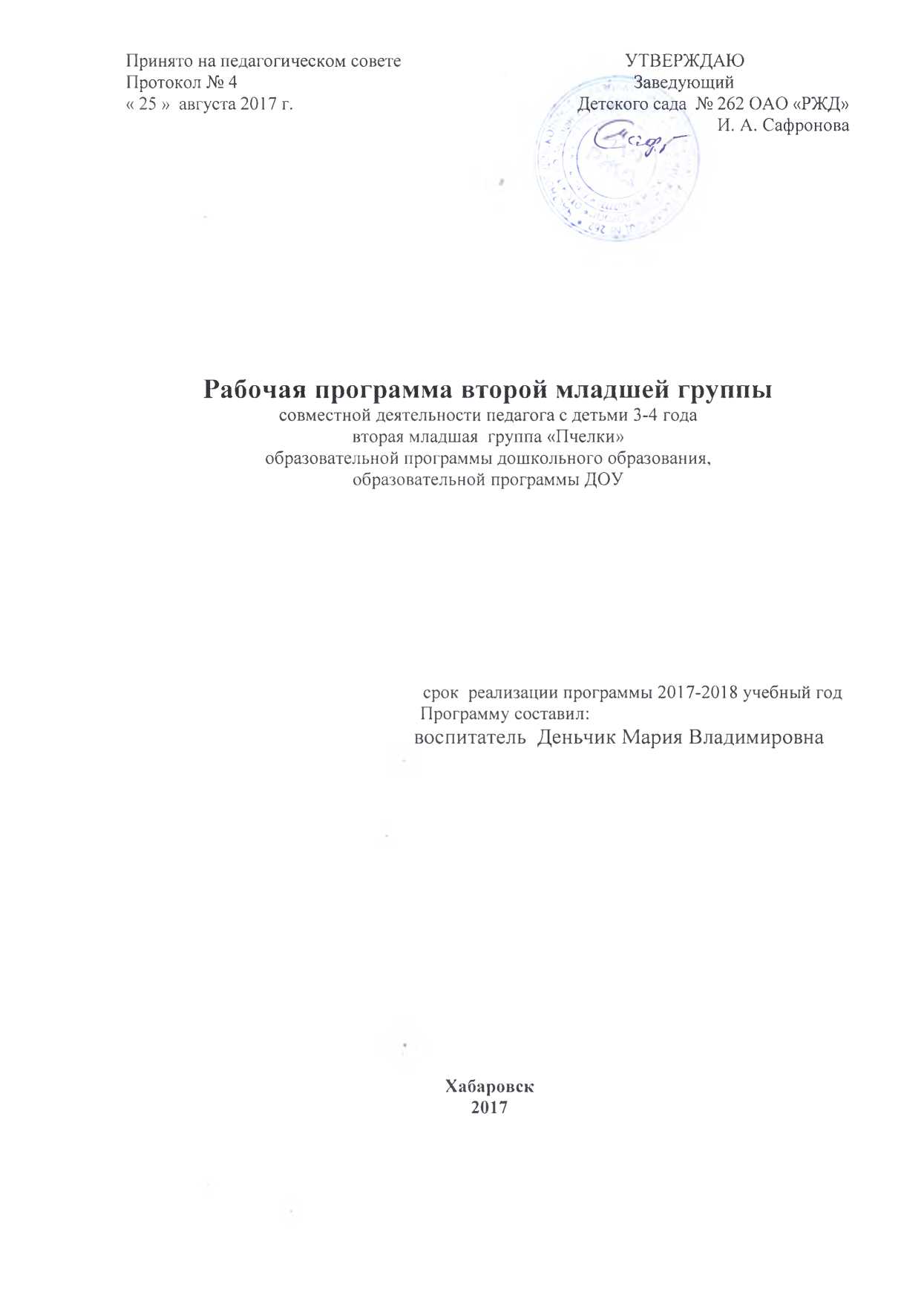 СОДЕРЖАНИЕI.Целевой раздел	..31.1 Пояснительная записка	31.1.1 Актуальность	31.1.2 Нормативные документы..........................................	41.1.3 Цели и задачи реализации Программы	51.1.4 Принципы и подходы к формированию рабочей программы	51.1.5 Возрастные особенности детей 3-4 лет..................		61.2 Планируемые результаты основания Программы (целевые ориентиры образования в   возрасте 3 – 4 лет)................................................................ 		8II. Содержательный раздел Программы (обязательная часть)	132.1. Описание образовательной деятельности в соответствии с направлениями развития ребенка и с учетом программ и методических пособий		132.1.1 образовательная область «Социально – коммуникативное развитие»............. 		132.1.2 образовательная область «Познавательное развитие»....................................... 		162.1.3 образовательная область «Речевое развитие»......................................................		192.1.4 образовательная область «Художественно – эстетическое развитие»	202.1.5 образовательная область «Физическое развитие»	212.1.6 Взаимодействие с семьями дошкольников............		222.2. Часть, формируемая участниками образовательных отношений	252.2.1 Программа Поликультурного воспитания дошкольников «Диалог культур»	252.2.2 Программа по ранней профессиональной ориентации дошкольников на железнодорожные профессии «Ранняя профессиональная ориентация – путь в профессию».........................................................................		332.2.3 Программа по образовательному компоненту «Экологическое воспитание»	35III. Организационный раздел.................................................		423.1. Режим дня и распорядок...............................................		423.2 Планирование организованной деятельности с детьми	453.3. Особенности организации развивающей предметно – пространственной среды	503.4. Обеспечение методическими рекомендациями и средствами обучения и воспитания..............................................................................		54ЦЕЛЕВОЙ  РАЗДЕЛ1.1. Пояснительная записка     Настоящая рабочая программа разработана на основе примерной основной общеобразовательной программы дошкольного образования «ОТ РОЖДЕНИЯ ДО ШКОЛЫ» под ред. Н. Е. Вераксы, Т. С.Комаровой, М.А. Васильевой, образовательной программы ДОУ - в соответствии с ФГОС к структуре основной общеобразовательной программы дошкольного образования для детей младшего дошкольного возраста (с 3 до 4 лет).Рабочая программа определяет содержание и организацию образовательной деятельности детей второй младшей группы с 3 до 4 лет, и направлена на формирование общей культуры, развитие физических, интеллектуальных и личностных качеств, формирование предпосылок учебной деятельности, обеспечивающих социальную успешность, сохранение и укрепление здоровья детей.Реализация рабочей программы осуществляется в процессе разнообразных видов деятельности:1. Образовательная деятельность, осуществляемая в процессе организации различных видов детской деятельности (игровой, коммуникативной, трудовой, познавательно-исследовательской, продуктивной, музыкально-художественной, чтения)2. Образовательная деятельность, осуществляемая в ходе режимных моментов.3. Самостоятельная деятельность детей.4. Взаимодействие с семьями детей по реализации рабочей программы.Таким образом, решение программных задач осуществляется в совместной деятельности взрослых и детей и самостоятельной деятельности детей не только в рамках организованной образовательной деятельности, но и при проведении режимных моментов в соответствии со спецификой дошкольного образования.Содержание рабочей программы включает совокупность образовательных областей, которые обеспечивают разностороннее развитие детей с учетом их возрастных и индивидуальных особенностей по основным направлениям: физическому, социально - коммуникативному, познавательно- речевому и художественно - эстетическому развитию.Срок реализации Программы – 1 год (2017 - 2018 учебный год) 1.1.1 АктуальностьРабочая программа предназначена для организации образовательной деятельности с детьми второй младшей группы (дети 3 - 4 года).Основу примерной рабочей программы составляет подбор материала для развернутого перспективного планирования, составленного по программе дошкольного образования «От рождения до школы» под редакцией Н.Е. Вераксы, Т.С. Комаровой,М.А. Васильевой.В программе на первый план выдвигается развивающая функция образования, обеспечивающая становление личности ребенка и ориентирующая на его индивидуальные особенности.При разработке программы учитывалось комплексное решение задач по охране жизни и укреплению здоровья детей, всестороннее воспитание, обогащение развития на основе организации разнообразных видов детской деятельности.В программе комплексно представлены все основные содержательные линии воспитания, обучения и развития ребенка.Основной формой образовательной деятельности является занимательное дело, в процессе которого широко используются разнообразные игры, упражнения и игровые ситуации, демонстрационные картины и таблицы, раздаточный материал.Знания, умения и навыки детей закрепляются в процессе повседневного общения с дошкольниками, во время прогулок, игр, самостоятельной деятельности.1.1.2 Нормативные документыРабочая программа разработана в соответствии со следующими нормативными документами:Федеральный уровень:Федеральный закон № 273-ФЗ от 29.12.2012 «Об образовании в РФ»Приказ Министерства образования и науки РФ от 17 октября . № 1155 «Об утверждении федерального государственного образовательного стандарта дошкольного образования» (зарегистрировано в Минюсте РФ 14 ноября ., № 30384).Приказ Министерства образования и науки РФ от 30 августа . № 1014 «Об утверждении Порядка организации и осуществления образовательной деятельности по основным общеобразовательным программам – образовательным программам дошкольного образования».Приказ Министерства образования и науки РФ от 8 апреля . № 293 «Об утверждении Порядка приема на обучение по образовательным программам дошкольного образования» (зарегистрировано в Минюсте РФ 12 мая ., № 32220, вступил в силу 27 мая .).Приказ Министерства труда и социальной защиты  РФ от 18.10.2013 № 544н «Об утверждении профессионального стандарта  «Педагог(педагогическая деятельность в сфере дошкольного, начального общего, основного общего, среднего общего образования) (воспитатель – учитель).СанПиН 2.4.1.3049-13 "Санитарно-эпидемиологические требования к устройству, содержанию и организации режима работы дошкольных образовательных организаций" №26 от15.05.2013.Региональный уровеньПлан мероприятий «Повышение эффективности и качества услуг образования в Хабаровском крае на 2013–2018 годы»  Распоряжение министерства образования и науки Хабаровского края от 31 декабря 2014 г. № 2273О координационном совете по модернизации педагогического образования Распоряжение министерства образования и науки Хабаровского края от 24 ноября 2014 г. № 1946Уровень ДООУстав  Частного дошкольного образовательного  учреждения Детский сад № 262 ОАО "РЖД"Положения о Рабочей программе педагога Основной образовательной программой Частного дошкольного образовательного  учреждения Детский сад № 262 ОАО "РЖД"1.1.3 Цели и задачи рабочей программыЦель программы – создание благоприятных условий для полноценного проживания ребенком дошкольного детства, формирования основ базовой культуры личности, всестороннее развитие психических и физических качеств в соответствии с возрастными и индивидуальными особенностями, подготовка ребенка к жизни в современном обществе, обеспечение безопасности жизнедеятельности ребенка. Задачи рабочей программы1.Стимулировать   эмоциональное   содержательное   общение   ребенка   со взрослыми.2.Поддерживать деловые мотивы общения ребенка со взрослыми.3.Стимулировать    проявление    признаков    внеситуативно - познавательного общения со взрослыми.4.Развивать интерес к сверстнику, желание взаимодействовать5. Привлекать внимание детей к освоению свойств предметов (формы, размера, цвета), отношений идентичности, порядка, равенства и неравенства.6.Поддерживать и развивать интерес детей к совместному со взрослым и самостоятельному обследованию предметов, разнообразным действиям с ними.7.Обогащать представления детей о растениях, животных, человеке, а так же об объектах неживой природы.8.Вовлекать детей в элементарную исследовательскую деятельность по изучению качеств и свойств объектов неживой природы.Задачи ДОО:1.Способствовать природному процессу умственного и физического развития детей через организацию игровой, коммуникативной, познавательно-исследовательской, трудовой, двигательной, чтению художественной литературы, музыкально-художественной, продуктивной деятельности;2.Обеспечить психолого-педагогическое сопровождение работы по освоению образовательных областей (физическое, социально – коммуникативное, познавательное, речевое, художественно – эстетическое);3.Реализовать формы организации совместной взросло-детской (партнерской деятельности) в ходе организованной образовательной деятельности (ООД), самостоятельной деятельности (СД), режимных моментах, работе с родителями. 1.1.4 Принципы и подходы к формированию рабочей программыПри построении рабочей программы учитываются следующие принципы:1) соответствует принципу развивающего образования, целью которого является развитие ребенка;2) сочетает принципы научной обоснованности и практической применимости (содержание рабочей программы должно соответствовать основным положениям возрастной психологии и дошкольной педагогики);3) отвечает критериям полноты, необходимости и достаточности (позволять решать поставленные цели и задачи только на необходимом и достаточном материале, максимально приближаться к разумному«минимуму»); 4) обеспечивает единство воспитательных, развивающих и обучающих целей и задач процесса образования детей дошкольного возраста, в процессе реализации которых формируются такие знания, умения и навыки, которые имеют непосредственное отношение к развитию детей дошкольного возраста; строится с учетом принципа интеграции образовательных областей в соответствии с возрастными возможностями и особенностями воспитанников, спецификой и возможностями образовательных областей; 5) основывается на комплексно - тематическом принципе построения образовательного процесса; 6) предусматривает решение программных образовательных задач в совместной деятельности взрослого и детей и самостоятельной деятельности детей не только в рамках непосредственно образовательной деятельности, но и при проведении режимных моментов в соответствии со спецификой дошкольного образования; 7) предполагает построение образовательного процесса на адекватных возрасту формах работы с детьми. Основной формой работы с детьми дошкольного возраста и ведущим видом деятельности для них является игра; 8) обеспечивает осуществление образовательного процесса в двух основных организационных моделях, включающих: совместную деятельность взрослого и детей, самостоятельную деятельность детей;9) учитывает гендерную специфику развития детей дошкольного возраста;10) направлена на взаимодействие с семьей в целях осуществления полноценного развития ребенка, создания равных условий образования детей дошкольного возраста независимо от материального достатка семьи, места проживания, языковой и культурной среды, этнической принадлежности.1.1.5 Возрастные особенности детей 3-4 летВ возрасте 3-4 лет ребенок постепенно выходит за пределы семейного круга. Его общение становится вне ситуативным. Взрослый становится для ребенка не только членом семьи, но и носителем определенной общественной функции. Желание ребенка выполнять такую же функцию приводит к противоречию с его реальными возможностями. Отделение себя от взрослого и вместе с тем желание быть как взрослый — характерное противоречие кризиса трех лет.Эмоциональное развитие ребёнка этого возраста характеризуется проявлениями таких чувств и эмоций, как любовь к близким, привязанность к воспитателю, доброжелательное отношение к окружающим, сверстникам. Ребёнок способен к эмоциональной отзывчивости — он может сопереживать другому ребенку.В младшем дошкольном возрасте поведение ребёнка непроизвольно, действия и поступки ситуативны, их последствия ребёнок чаще всего не представляет, нормативно развивающемуся ребенку свойственно ощущение безопасности, доверчиво-активное отношение к окружающему.Дети 3—4 лет усваивают элементарные нормы и правила поведения, связанные с определёнными разрешениями и запретами («можно», «нужно», «нельзя»).В 3 года ребёнок идентифицирует себя с представителями своего пола. В этом возрасте дети дифференцируют других людей по полу, возрасту; распознают детей, взрослых, пожилых людей, как в реальной жизни, так и на иллюстрациях. У развивающегося трёхлетнего человека есть все возможности овладения навыками самообслуживания (становление предпосылок трудовой деятельности) — самостоятельно есть, одеваться, раздеваться, умываться, пользоваться носовым платком, расчёской, полотенцем, отправлять свои естественные нужды. К концу четвёртого года жизни младший дошкольник овладевает элементарной культурой поведения во время еды за столом и умывания в туалетной комнате. В этот период высока потребность ребёнка в движении (его двигательная активность составляет не менее половины времени бодрствования). Ребёнок начинает осваивать основные движения, обнаруживая при выполнении физических упражнений стремление к целеполаганию (быстро пробежать, дальше прыгнуть, точно воспроизвести движение и др.). Накапливается определённый запас представлений о разнообразных свойствах предметов, явлениях окружающей действительности и о себе самом. В этом возрасте у ребёнка при правильно организованном развитии уже должны быть сформированы основные сенсорные эталоны. Он знаком с основными цветами (красный, жёлтый, синий, зелёный). Трехлетний ребенок способен выбрать основные формы предметов (круг, овал, квадрат, прямоугольник, треугольник) по образцу, допуская иногда незначительные ошибки. Ему известны слова больше, меньше, и из двух предметов (палочек, кубиков, мячей и т. п.) он успешно выбирает больший или меньший. В 3 года дети практически осваивают пространство своей комнаты (квартиры), групповой комнаты в детском саду, двора, где гуляют, и т. п. Внимание детей четвёртого года жизни непроизвольно. Однако его устойчивость зависит от интереса к деятельности. Обычно ребенок этого возраста может сосредоточиться в течение 10—15 мин, но привлекательное для него дело может длиться достаточно долго.Память детей непосредственна, непроизвольна и имеет яркую эмоциональную окраску. Дети сохраняют и воспроизводят только ту информацию, которая остаётся в их памяти без всяких внутренних усилий (понравившиеся стихи и песенки, 2-3 новых слова, рассмешивших или огорчивших его).Мышление трёхлетнего ребёнка является наглядно-действенным: малыш решает задачу путём непосредственного действия с предметами (складывание матрёшки, пирамидки, мисочек, конструирование по образцу и т. п.). В 3 года воображение только начинает развиваться, и прежде всего это происходит в игре. Малыш действует с одним предметом и при этом воображает на его месте другой: палочка вместо ложечки, камешек вместо мыла, стул — машина для путешествий и т. д.Игра ребёнка первой половины четвёртого года жизни — это скорее игра рядом, чем вместе. В играх, возникающих по инициативе детей, отражаются умения, приобретённые в совместных со взрослым играх. Сюжеты игр простые, неразвёрнутые, содержащие одну-две роли. Неумение объяснить свои действия партнёру по игре, договориться с ним, приводит к конфликтам, которые дети не в силах самостоятельно разрешить. Конфликты чаще всего возникают по поводу игрушек. Постепенно к 4 годам ребёнок начинает согласовывать свои действия, договариваться в процессе совместных игр, использовать речевые формы вежливого общения. В 3—4 года ребёнок начинает чаще и охотнее вступать в общение со сверстниками ради участия в общей игре или продуктивной деятельности. Однако ему всё ещё нужны поддержка и внимание взрослого.Главным средством общения со взрослыми и сверстниками является речь. Словарь младшего дошкольника состоит в основном из слов, обозначающих предметы обихода, игрушки, близких ему людей. Ребёнок овладевает грамматическим строем речи, начинает использовать сложные предложения. Девочки по многим показателям развития (артикуляция, словарный запас, беглость речи, понимание прочитанного, запоминание увиденного и услышанного) превосходят мальчиков.Интерес к продуктивной деятельности неустойчив. Замысел управляется изображением и меняется по ходу работы, происходит овладение изображением формы предметов. Работы чаще всего схематичны, поэтому трудно догадаться, что изобразил ребёнок. Конструирование носит процессуальный характер. Ребёнок может конструировать по образцу лишь элементарные предметные конструкции из двух-трёх частей.Музыкально-художественная деятельность детей носит непосредственный и синкретический характер. Восприятие музыкальных образов происходит при организации практической деятельности (проиграть сюжет, рассмотреть иллюстрацию и др.). Совершенствуется звукоразличение, слух: ребёнок дифференцирует звуковые свойства предметов, осваивает звуковые предэталоны (громко - тихо, высоко - низко и пр.). Начинает проявлять интерес и избирательность по отношению к различным видам музыкально-художественной деятельности (пению, слушанию, музыкально-ритмическим движениям).Ребенок 3-4 лет ориентируется на требования взрослого. Может (но не всегда) переносить эти требования в разные ситуации. Выделяет несоответствие поведения другого требованиям взрослого. Вежливо обращается к взрослым, здоровается и прощается, говорит «спасибо», «пожалуйста», в меру возможностей самостоятельно одевается, ест и т.п. По указанию взрослого убирает игрушки, доводит не очень интересное дело до конца, выполняет простейшие трудовые действия. По просьбе взрослого или сверстника может помочь последнему, пожалеть его, поделиться с ним игрушками.1.2. Планируемые результаты основания Программы (целевые ориентиры образования в возрасте 3- 4 лет)Содержательный раздел Программы (обязательная часть)2.1. Описание образовательной деятельности в соответствии с направлениями развития ребенка и с учетом программ и методических пособий.2.1.1. Образовательная область «Социально – коммуникативное развитие»Содержание психолого-педагогической работыСоциализация, развитие общения, нравственное воспитание:Образ Я. Постепенно формировать образ Я. Сообщать детям разнообразные, касающиеся непосредственно их сведения (ты мальчик, у тебя серые глаза, ты любишь играть и т.п.), в том числе сведения о прошлом (не умел ходить, говорить; ел из бутылочки) и о  происшедших с ними изменениях (сейчас умеешь правильно вести себя за столом, рисовать, танцевать; знаешь «вежливые» слова).Семья. Беседовать с ребенком о членах его семьи (как зовут, чем занимаются, как играют с ребенком и пр.).Детский сад. Формировать у детей положительное отношение к детскому саду. Обращать их внимание на красоту и удобство оформления групповой комнаты, раздевалки (светлые стены, красивые занавески, удобная мебель, новые игрушки, в книжном уголке аккуратно расставлены книги с яркими картинками).Знакомить детей с оборудованием и оформлением участка для игр и занятий, подчеркивая его красоту, удобство, веселую, разноцветную окраску строений.Обращать внимание детей на различные растения, на их разнообразие и красоту. Вовлекать детей в жизнь группы, воспитывать стремление поддерживать чистоту и порядок в группе, формировать бережное отношение к игрушкам, книгам, личным вещам и пр. Формировать чувство общности, значимости каждого ребенка для детского сада.Совершенствовать умение свободно ориентироваться в помещениях и на участке детского сада.Формировать уважительное отношение к сотрудникам детского сада (музыкальный руководитель, медицинская сестра, заведующая, старший воспитатель и др.), их труду; напоминать их имена и отчества.Родная страна. Формировать интерес к малой родине и первичные представления о ней: напоминать детям название города (поселка), в котором они живут; побуждать рассказывать о том, где они гуляли в выходные дни (в парке, сквере, детском городке) и пр.Самообслуживание, самостоятельность трудовое воспитание. Культурно-гигиенические навыки.  навыки, формировать простейшие навыки поведения во время еды, умывания. Приучать детей следить за своим внешним видом; учить правильно пользоваться мылом, аккуратно мыть руки, лицо, уши; насухо вытираться после умывания, вешать полотенце на место, пользоваться расческой и носовым платком. Формировать элементарные навыки поведения за столом: умение правильно пользоваться столовой и чайной ложками, вилкой, салфеткой; не крошить хлеб, пережевывать пищу с закрытым ртом, не разговаривать с полным ртом.Самообслуживание. Учить детей самостоятельно одеваться и раздеваться в определенной последовательности (надевать и снимать одежду, расстегивать и застегивать пуговицы, складывать, вешать предметы одежды и т.п.). Воспитывать навыки опрятности, умение замечать непорядок в одежде и устранять его при небольшой помощи взрослых.Общественно-полезный труд. Формировать желание участвовать в посильном труде, умение преодолевать небольшие трудности. Побуждать детей к самостоятельному выполнению элементарных поручений: готовить материалы к занятиям (кисти, доски для лепки и пр.), после игры убирать на место игрушки, строительный материал.Приучать соблюдать порядок и чистоту в помещении и на участке детского сада.Во второй половине года начинать формировать у детей умения, необходимые при дежурстве по столовой (помогать накрывать стол к обеду: раскладывать ложки, расставлять хлебницы (без хлеба), тарелки, чашки и т.п.).Труд в природе. Воспитывать желание участвовать в уходе за растениями и животными в уголке природы и на участке: с помощью взрослого кормить рыб, птиц, поливать комнатные растения, растения на грядках, сажать лук, собирать овощи, расчищать дорожки от снега, счищать снег со скамеек.Уважение к труду взрослых. Формировать положительное отношение к труду взрослых. Рассказывать детям о понятных им профессиях (воспитатель, помощник воспитателя, музыкальный руководитель, врач, продавец, повар, шофер, строитель), расширять и обогащать представления о трудовых действиях, результатах труда.Воспитывать уважение к людям знакомых профессий. Побуждать оказывать помощь взрослым, воспитывать бережное отношение к результатам их труда.Формирование основ безопасностиБезопасное поведение в природе. Формировать представления о простейших взаимосвязях в живой и неживой природе. Знакомить с правилами поведения в природе (не рвать без надобности растения, не ломать ветки деревьев, не трогать животных и др.).Безопасность на дорогах. Расширять ориентировку в окружающем пространстве. Знакомить детей с правилами дорожного движения.Учить различать проезжую часть дороги, тротуар, понимать значение зеленого, желтого и красного сигналов светофора.Формировать первичные представления о безопасном поведении на дорогах (переходить дорогу, держась за руку взрослого). Знакомить с работой водителя.Безопасность собственной жизнедеятельности. Знакомить с источниками опасности  дома (горячая плита, утюг и др.).Формировать навыки безопасного передвижения в помещении (осторожно спускаться и подниматься по лестнице, держась за перила; открывать и закрывать двери, держась за дверную ручку).Формировать умение соблюдать правила в играх с мелкими предметами (не засовывать предметы в ухо, нос; не брать их в рот).Развивать умение обращаться за помощью к взрослым.Развивать умение соблюдать правила безопасности в играх с песком, водой, снегом.Развитие игровой деятельностиСюжетно-ролевые игры. Способствовать возникновению у детей игр на темы из окружающей жизни, по мотивам литературных произведений (потешек, песенок, сказок, стихов);  обогащению игрового опыта детей посредством объединения отдельных действий в единую сюжетную линию.Развивать умение выбирать роль, выполнять в игре с игрушками несколько взаимосвязанных действий (готовить обед, накрывать на стол, кормить). Учить взаимодействовать в сюжетах с двумя действующими лицами (шофер — пассажир, мама —дочка, врач —больной); в индивидуальных играх с игрушками-заместителями исполнять роль за себя и за игрушку.Показывать способы ролевого поведения, используя обучающие игры.Поощрять попытки детей самостоятельно подбирать атрибуты для той или иной роли; дополнять игровую обстановку недостающими предметами, игрушками.Усложнять, обогащать предметно-игровую среду за счет использования предметов полифункционального назначения и увеличения количества игрушек. Учить детей использовать в играх строительный материал (кубы, бруски, пластины), простейшие деревянные и пластмассовые конструкторы, природный материал (песок, снег, вода); разнообразно действовать с ними (строить горку для кукол, мост, дорогу; лепить из снега заборчик, домик; пускать по воде игрушки).Развивать умение взаимодействовать и ладить друг с другом в непродолжительной совместной игре.Подвижные игры. Развивать активность детей в двигательной деятельности.Организовывать игры со всеми детьми группы. Поощрять игры с каталками, автомобилями, тележками, велосипедами; игры, в которых развиваются навыки лазания, ползанья; игры с мячами, шарами, развивающие ловкость движений.Постепенно вводить игры с более сложными правилами и сменой видов движений.Театрализованные игры. Пробуждать интерес детей к театрализованной игре, создавать условия для ее проведения. Формировать умение следить за развитием действия в играх-драматизациях и кукольных спектаклях, созданных силами взрослых и старших детей.Учить детей имитировать характерные действия персонажей (птички летают, козленок скачет), передавать эмоциональное состояние человека (мимикой, позой, жестом, движением).Знакомить детей с приемами вождения настольных кукол. Учить сопровождать движения простой песенкой.Вызывать желание действовать с элементами костюмов (шапочки, воротнички и т. д.) и атрибутами как внешними символами роли.Развивать стремление импровизировать на несложные сюжеты песен, сказок. Вызывать желание выступать перед куклами и сверстниками, обустраивая место для выступления.Побуждать участвовать в беседах о театре (театр —актеры —зрители, поведение людей в зрительном зале).Дидактические игры. Закреплять умение детей подбирать предметы по цвету и величине (большие, средние и маленькие шарики 2-3 цветов), собирать пирамидку из уменьшающихся по размеру колец, чередуя в определенной последовательности 2-3 цвета. Учить собирать картинку из 4-6 частей («Наша посуда», «Игрушки» и др.).В совместных дидактических играх учить детей выполнять постепенно усложняющиеся правила.2.1.2. Образовательная область «Познавательное развитие»содержание психолого- педагогической работыПервичные представления об объектах окружающего мира. Формировать умение сосредоточивать внимание на предметах и явлениях предметно-пространственной развивающей среды; устанавливать простейшие связи между предметами и явлениями, делать простейшие обобщения.Учить определять цвет, величину, форму, вес (легкий, тяжелый) предметов; расположение их по отношению к ребенку (далеко, близко, высоко). Знакомить с материалами (дерево, бумага, ткань, глина), их свойствами (прочность, твердость, мягкость).Поощрять исследовательский интерес, проводить простейшие наблюдения. Учить способам обследования предметов, включая простейшие опыты (тонет - не тонет, рвется - не рвется). Учить группировать и классифицировать знакомые предметы (обувь - одежда; посуда чайная, столовая, кухонная).Сенсорное развитие. Обогащать чувственный опыт детей, развивать умение фиксировать его в речи. Совершенствовать восприятие (активно включая все органы чувств). Развивать образные представления (используя при характеристике предметов эпитеты и сравнения). Создавать условия для ознакомления детей с цветом, формой, величиной, осязаемыми свойствами предметов (теплый, холодный, твердый, мягкий, пушистый и т.п.); развивать умение воспринимать звучание различных музыкальных инструментов, родной речи. Закреплять умение выделять цвет, форму, величину как особые свойства предметов; группировать однородные предметы по нескольким сенсорным признакам: величине, форме, цвету. Совершенствовать навыки установления тождества и различия предметов по их свойствам: величине, форме, цвету. Подсказывать детям название форм (круглая, треугольная, прямоугольная и квадратная).Дидактические игры. Подбирать предметы по цвету и величине (большие, средние и маленькие; 2-3 цветов), собирать пирамидку из уменьшающихся по размеру колец, чередуя в определенной последовательности 2-3 цвета; собирать картинку из 4-6 частей. В совместных дидактических играх учить детей выполнять постепенно усложняющиеся правила.Приобщение к социокультурным ценностямПродолжать знакомить детей с предметами ближайшего окружения, их назначением.Знакомить с театром через мини-спектакли и представления, а также через игры- драматизации по произведениям детской литературы.Знакомить с ближайшим окружением (основными объектами городской/поселковой инфраструктуры): дом, улица, магазин, поликлиника, парикмахерская.Рассказывать детям о понятных им профессиях (воспитатель, помощник воспитателя, музыкальный руководитель, врач, продавец, повар, шофер, строитель), расширять и обогащать представления о трудовых действиях, результатах труда.Формирование элементарных математических представленийКоличество. Развивать умение видеть общий признак предметов группы (все мячи -круглые, эти - все красные, эти - все большие и т. д.).Учить составлять группы из однородных предметов и выделять из них отдельные предметы; различать понятия «много», «один», «по одному», «ни одного»; находить один и несколько одинаковых предметов в окружающей обстановке; понимать вопрос «Сколько?»; при ответе пользоваться словами «много», «один», «ни одного».Сравнивать две равные (неравные) группы предметов на основе взаимного сопоставления элементов (предметов). Познакомить с приемами последовательного наложения и приложения предметов одной группы к предметам другой; учить понимать вопросы: «Поровну ли?», «Чего больше (меньше)?»; отвечать на вопросы, пользуясь предложениями типа: «Я на каждый кружок положил грибок. Кружков больше, а грибов меньше» или «Кружков столько же, сколько грибов».Учить устанавливать равенство между неравными по количеству группами предметов путем добавления одного предмета или предметов к меньшей по количеству группе или убавления одного предмета из большей группы.Величина. Сравнивать предметы контрастных и одинаковых размеров; при сравнении предметов соизмерять один предмет с другим по заданному признаку величины (длине, ширине, высоте, величине в целом), пользуясь приемами наложения и приложения; обозначать результат сравнения словами (длинный — короткий, одинаковые (равные) по длине, широкий — узкий, одинаковые (равные) по ширине, высокий — низкий, одинаковые (равные) по высоте, большой —маленький, одинаковые (равные) по величине).Форма. Познакомить детей с геометрическими фигурами: кругом, квадратом, треугольником. Учить обследовать форму этих фигур, используя зрение и осязание. Ориентировка в пространстве. Развивать умение ориентироваться в расположении частей своего тела и в соответствии с ними различать пространственные направления от себя: вверху —внизу, впереди — сзади (позади), справа — слева. Различать правую и левую руки.Ориентировка во времени. Учить ориентироваться в контрастных частях суток: день - ночь, утро - вечер.Ознакомление с миром природыРасширять представления детей о растениях и животных. Продолжать знакомить с домашними животными и их детенышами, особенностями их поведения и питания. Знакомить детей с обитателями уголка природы: аквариумными рыбками и декоративными птицами (волнистыми попугайчиками, канарейками и др.).Расширять представления о диких животных (медведь, лиса, белка, еж и др.). Учить узнавать лягушку.Учить наблюдать за птицами, прилетающими на участок (ворона, голубь, синица, воробей, снегирь и др.), подкармливать их зимой.Расширять представления детей о насекомых (бабочка, майский жук, божья коровка, стрекоза и др.).Учить отличать и называть по внешнему виду: овощи (огурец, помидор, морковь, репа и др.), фрукты (яблоко, груша, персики и др.), ягоды (малина, смородина и др.).Знакомить с некоторыми растениями данной местности: с деревьями, цветущими травянистыми растениями (одуванчик, мать-и-мачеха и др.). Знакомить с комнатными растениями (фикус, герань и др.). Дать представления о том, что для роста растений нужны земля, вода и воздух.Знакомить с характерными особенностями следующих друг за другом времен года и теми изменениями, которые происходят в связи с этим в жизни и деятельности взрослых и детей.Дать представления о свойствах воды (льется, переливается, нагревается, охлаждается), песка (сухой — рассыпается, влажный —лепится), снега (холодный, белый, от тепла - тает).Учить отражать полученные впечатления в речи и продуктивных видах деятельности. Формировать умение понимать простейшие взаимосвязи в природе (если растение не полить, оно может засохнуть и т. п.).Знакомить с правилами поведения в природе (не рвать без надобности растения, не ломать ветки деревьев, не трогать животных и др.).Сезонные наблюденияОсень. Учить замечать изменения в природе: становится холоднее, идут дожди, люди надевают теплые вещи, листья начинают изменять окраску и опадать, птицы улетают в теплые края.Расширять представления о том, что осенью собирают урожай овощей и фруктов.Учить различать по внешнему виду, вкусу форме наиболее распространенные овощи и фрукты и называть их.Зима. Расширять представления о характерных особенностях зимней природы (холодно, идет снег; люди надевают зимнюю одежду).Организовывать наблюдения за птицами, прилетающими на участок, подкармливать их. Учить замечать красоту зимней природы: деревья в снежном уборе, пушистый снег, прозрачные льдинки и т.д.; участвовать в катании с горки на санках, лепке поделок из снега, украшении снежных построек.Весна. Продолжать знакомить с характерными особенностями весенней природы: ярче светит солнце, снег начинает таять, становится рыхлым, выросла трава, распустились листья на деревьях, появляются бабочки и майские жуки.Расширять представления детей о простейших связях в природе: стало пригревать солнышко — потеплело — появилась травка, запели птицы, люди заменили теплую одежду на облегченную.Показать, как сажают крупные семена цветочных растений и овощей на грядки. Лето. Расширять представления о летних изменениях в природе: жарко, яркое солнце, цветут растения, люди купаются, летают бабочки, появляются птенцы в гнездах.Дать элементарные знания о садовых и огородных растениях. Закреплять знания о том, что летом созревают многие фрукты, овощи и ягоды.2.1.3. Образовательная область «Речевое развитие»содержание психолого- педагогической работыРазвивающая речевая среда. Продолжать помогать детям общаться со знакомыми взрослыми и сверстниками посредством поручений (спроси, выясни, предложи помощь, поблагодари и т. п.).Подсказывать детям образцы обращения к взрослым, зашедшим в группу («Скажите: „Проходите, пожалуйста"», «Предложите: „Хотите посмотреть..."», «Спросите: „Понравились ли наши рисунки?"»).В быту, в самостоятельных играх помогать детям посредством речивзаимодействовать и налаживать контакты друг с другом («Посоветуй Мите перевозить кубики на большой машине», «Предложи Саше сделать ворота пошире», «Скажи: „Стыдно драться! Ты уже большой"»).В целях развития инициативной речи, обогащения и уточнения представлений о предметах ближайшего окружения предоставлять детям для самостоятельного рассматривания картинки, книги, наборы предметов.Продолжать приучать детей слушать рассказы воспитателя о забавных случаях из жизни.Формирование словаря. На основе обогащения представлений о ближайшем окружении продолжать расширять и активизировать словарный запас детей. Уточнять названия и назначение предметов одежды, обуви, головных уборов, посуды, мебели, видов транспорта.Учить детей различать и называть существенные детали и части предметов (у платья - рукава, воротник, карманы, пуговицы), качества (цвет и его оттенки, форма, размер), особенности поверхности (гладкая, пушистая, шероховатая), некоторые материалы и их свойства (бумага легко рвется и размокает, стеклянные предметы бьются, резиновые игрушки после сжимания восстанавливают первоначальную форму), местоположение (за окном, высоко, далеко, под шкафом). Обращать внимание детей на некоторые сходные по назначению предметы (тарелка - блюдце, стул - табурет - скамеечка, шуба – пальто - дубленка). Учить понимать обобщающие слова (одежда, посуда, мебель, овощи,  фрукты, птицы и т. п.); называть части суток (утро, день, вечер, ночь); называть домашних животных и их детенышей, овощи и фрукты.Звуковая культура речи. Продолжать учить детей внятно произносить в словах гласные (а, у, и, о, э) и некоторые согласные звуки: п - б - т - д - к - г;ф - в;т – с, ж- з - ц.Развивать моторику речедвигательного аппарата, слуховое восприятие, речевой слух и речевое дыхание, уточнять и закреплять артикуляцию звуков. Вырабатывать правильный темп речи, интонационную выразительность. Учить отчетливо произносить слова и короткие фразы, говорить спокойно, с естественными интонациями.Грамматический строй речи. Продолжать учить детей согласовывать прилагательные с существительными в роде, числе, падеже; употреблять существительные с предлогами (в, на, под, за, около). Помогать употреблять в речи имена существительные в форме единственного и множественного числа, обозначающие животных и их детенышей (ут-ка—утенок—утята); форму множественного числа существительных в родительном падеже (ленточек, матрешек, книг, груш, слив). Относиться к словотворчеству детей как к этапу активного овладения грамматикой, подсказывать им правильную форму слова.Помогать детям получать из нераспространенных простых предложений (состоят только из подлежащего и сказуемого) распространенные путем введения в них определений, дополнений, обстоятельств; составлять предложения с однородными членами («Мы пойдем в зоопарк и увидим слона, зебру и тигра»).Связная речь. Развивать диалогическую форму речи.Вовлекать детей в разговор во время рассматривания предметов, картин, иллюстраций; наблюдений за живыми объектами; после просмотра спектаклей, мультфильмов. Обучать умению вести диалог с педагогом: слушать и понимать заданный вопрос, понятно отвечать на него, говорить в нормальном темпе, не перебивая говорящего взрослого.Напоминать детям о необходимости говорить «спасибо», «здравствуйте», «до свидания», «спокойной ночи» (в семье, группе).Помогать доброжелательно общаться друг с другом.Формировать потребность делиться своими впечатлениями с воспитателями и родителями.Художественная литератураЧитать знакомые, любимые детьми художественные произведения, рекомендованные программой для первой младшей группы.Воспитывать умение слушать новые сказки, рассказы, стихи, следить за развитием действия, сопереживать героям произведения. Объяснять детям поступки персонажей и последствия этих поступков. Повторять наиболее интересные, выразительные отрывки из прочитанного произведения, предоставляя детям возможность договаривать слова и несложные для воспроизведения фразы.Учить с помощью воспитателя инсценировать и драматизировать небольшие отрывки из народных сказок.Учить детей читать наизусть потешки и небольшие стихотворения. Продолжать способствовать формированию интереса к книгам. Регулярно рассматривать с детьми иллюстрации.2.1.4. Образовательная область «Художественно – эстетическое развитие»содержание психолого- педагогической работыСодержание художественно-эстетического развития:Подводить детей к простейшему анализу созданных построек. Совершенствовать конструктивные умения, учить различать, называть и использовать основные строительные детали (кубики, кирпичики, пластины, цилиндры, трехгранные призмы), сооружать новые постройки, используя полученные ранее умения (накладывание, приставление, прикладывание), использовать в постройках детали разного цвета. Вызывать чувство радости при удавшейся постройке.Учить располагать кирпичики, пластины вертикально (в ряд, по кругу, по периметру четырехугольника), ставить их плотно друг к другу, на определенном расстоянии (заборчик, ворота). Побуждать детей к созданию вариантов конструкций, добавляя другие детали (на столбики ворот ставить трехгранные призмы, рядом со столбами - кубики  и др.). Изменять постройки двумя способами: заменяя одни детали другими или надстраивая их в высоту, длину (низкая и высокая башенка, короткий и длинный поезд).Развивать желание сооружать постройки по собственному замыслу. Продолжать учить детей обыгрывать постройки, объединять их по сюжету: дорожка и дома - улица; стол, стул, диван - мебель для кукол. Приучать детей после игры аккуратно складывать детали в коробки.«Музыка»Воспитывать у детей эмоциональную отзывчивость на музыку.Познакомить с тремя музыкальными жанрами: песней, танцем, маршем. Способствовать  развитию музыкальной памяти. Формировать умение узнавать знакомые песни, пьесы; чувствовать характер музыки  (веселый, бодрый, спокойный), эмоционально на нее реагировать.Слушание. Учить слушать музыкальное произведение до конца, понимать характер музыки, узнавать и определять, сколько частей в произведении.Развивать способность различать звуки по высоте в пределах октавы — септимы, замечать изменение в силе звучания мелодии (громко, тихо).Совершенствовать умение различать звучание музыкальных игрушек, детских музыкальных инструментов (музыкальный молоточек, шарманка, погремушка, барабан, бубен, металлофон и др.).Пение. Способствовать развитию певческих навыков: петь без напряжения в диапазоне ре (ми) - ля (си), в одном темпе со всеми, чисто и ясно произносить слова, передавать характер песни (весело, протяжно, ласково, напевно).Песенное творчество. Учить допевать мелодии колыбельных песен на слог «баю-баю» и веселых мелодий на слог «ля-ля». Формировать навыки сочинительства веселых и грустных мелодий по образцу.Музыкально-ритмические движения. Учить двигаться в соответствии с двухчастной формой музыки и силой ее звучания (громко, тихо); реагировать на начало звучания музыки и ее окончание.Совершенствовать навыки основных движений (ходьба и бег). Учить маршировать вместе со всеми и индивидуально, бегать легко, в умеренном и быстром темпе под музыку.Улучшать качество исполнения танцевальных движений: притопывать попеременно двумя ногами и одной ногой.Развивать умение кружиться в парах, выполнять прямой галоп, двигаться под музыку ритмично и согласно темпу и характеру музыкального произведения, с предметами, игрушками и без них.Способствовать развитию навыков выразительной и эмоциональной передачи игровых и сказочных образов: идет медведь, крадется кошка, бегают мышата, скачет зайка, ходит петушок, клюют зернышки цыплята, летают птички и т. д.Развитие танцевально-игрового творчества.Стимулировать самостоятельное выполнение танцевальных движений под плясовые мелодии. Учить более точно выполнять движения, передающие характер изображаемых животных.Игра на детских музыкальных инструментах. Знакомить детей с некоторыми детскими музыкальными инструментами: дудочкой, металлофоном, колокольчиком, бубном, погремушкой, барабаном, а также их звучанием.Учить дошкольников подыгрывать на детских ударных музыкальных инструментах2.1.5. Образовательная область «Физическое развитие»Физическое развитие включает приобретение опыта в следующих видах деятельности детей: двигательной, в том числе связанной с выполнением упражнений, направленных на развитие таких физических качеств, как координация и гибкость; способствующих правильному формированию опорно-двигательной системы организма, развитию равновесия, координации движения, крупной и мелкой моторики обеих рук, а также с правильным, не наносящем ущерба организму, выполнением основных движений (ходьба, бег, мягкие прыжки, повороты в обе стороны), формирование начальных представлений о некоторых видах спорта, овладение подвижными играми с правилами; становление целенаправленности и саморегуляции в двигательной сфере; становление ценностей здорового образа жизни, овладение его элементарными нормами и правилами (в питании, двигательном режиме, закаливании, при формировании полезных привычек и др.). Рабочая программа составлена с учётом интеграции, содержание детской деятельности распределено по месяцам и неделям и представляет систему, рассчитанную на один учебный год. Рабочая программа предназначена для детей 3 – 4 лет (вторая младшая группа) и рассчитана на 36 недель, что соответствует комплексно-тематическому планированию по программе «От рождения до школы» под ред. Н.Е. Вераксы, Т.С. Комаровой, М.А.Васильевой.2.1.6. Взаимодействие с семьями дошкольниковПерспективный план по взаимодействию с родителями2.2. Часть, формируемая участниками образовательных отношений.2.2.1. Программа поликультурного образования дошкольниковЦель: Формирование всесторонне и гармонически развитой личности, способной к творческому самоопределению и осуществляющей этнокультурное и гражданское самоопределение на основе национальной традиции, ценностей российской и мировой культуры.Задачи:- глубокое и всестороннее овладение основами национальной культуры, приобщение детей к языку, литературе, истории своего этносоциума, направленное на сохранение национальных культур народов России;- воспитание понимания самобытности культур разных народов, бережного отношения к национальным ценностям, этническим особенностям;- воспитание позитивного отношения к культурным различиям, обеспечивающим условия для самореализации личности;- приобщение к основам мировой культуры, и воспитание уважения к представителям других народов.Основными направлениями, через которые реализуется поликультурное образование детей в рамках программы, является: 
образовательная деятельность, осуществляемая в процессе организации различных видов деятельности;образовательная деятельность, осуществляемая в ходе режимных моментов;самостоятельная деятельность детей;взаимодействие с семьями детей.
Процесс интеграции Программы в основную образовательную программу детского сада осуществляется через:1 Обогащение содержания непосредственной образовательной деятельности за счет парциального введения тем поликультурного воспитания.  Реализуется в вариативной части  основной общеобразовательной программы по следующим модулям:«Я – моя семья – мой детский сад»;«Я живу на Дальнем Востоке»«Россия моя Родина»«Планета  земля – наш общий дом».2.2.2. Программа по ранней профессиональной ориентации дошкольников на железнодорожные профессии «Ранняя профессиональная ориентация – путь в профессию»Цель: Создание организационно – педагогических условий, способствующих формированию у дошкольников интереса к труду железнодорожников и воспитание гражданственности.Задачи:- Обеспечение полного методического сопровождения  по ознакомлению дошкольников с профессиями железнодорожников.- Создание современной материально - технической базы для реализации проекта. - Показать социальную значимость всех железнодорожных профессий.- Организация педагогического сопровождения семей по реализации проекта.Основными направлениями, через которые реализуется профориентационная работа с детьми в рамках проекта, является: образовательная деятельность, осуществляемая в процессе организации различных видов деятельности;образовательная деятельность, осуществляемая в ходе режимных моментов;самостоятельная деятельность детей;взаимодействие с семьями детей.
Процесс интеграции Проекта в основную образовательную программу детского сада осуществляется через:1 Обогащение содержания непосредственной образовательной деятельности за счет парциального введения тем профориентационной  работы.  Реализуется в вариативной части  основной общеобразовательной программы.  ей.2. За счет реализации в вариативной части учебного плана   дополнительных образовательных  услуг.Профориентационная работа включает целый комплекс взаимосвязанных действий: - работа дошкольного образовательного учреждения по ознакомлению воспитанников с профессиями железнодорожников, железнодорожным транспортом;- обеспечение преемственности между детским садом и школой по вопросам профессиональной ориентации;- Создание в дошкольном образовательном учреждении предметно-развивающей среды с использованием железнодорожной тематики;- Проведение праздников, конкурсов, выставок, соревнований, посвященных железнодорожному транспорту;- Организация совместной работы с филиалами и подразделениями ОАО «РЖД».     Исходя из вышеизложенного, можно сформулировать основные задачи, которые поставлены перед специалистами ДОУ в профориентационной работе:– познакомить воспитанников с различными профессиями железнодорожников;–создать условия для выявления способностей детей к определенным видам деятельности и их развития;– способствовать расширению уровня социального общения;– информировать о средствах и источниках существования человека, о роли труда в жизни личности и общества.– создать условия для развития трудовых навыков, воспитывать трудолюбие.     На этом этапе работы идет введение в мир профессий, в основном профориентационная деятельность носит информационный характер, используются такие формы работы, как беседа, встреча, экскурсия, игровая программа, конкурс, сюжетно-ролевая игра. А также – практический характер, где дошкольнику предоставляются возможности проявлять себя и свои способности в творческой и бытовой деятельности, используются следующие формы работы: трудовые поручения, участие в выполнении труда по самообслуживанию, кружковые занятия, занятия по интересам, трудовая деятельность в мастерской.     Задача работы специалистов на данном этапе состоит, естественно, не в том, чтобы побудить детей к выбору какой-нибудь профессии, а в том, чтобы воспитать у них уважение к труду взрослых, создать первоначальный круг представлений о разнообразии видов труда.     Работа по профессиональной ориентации воспитанников, как и вся воспитательная работа в ДОУ, строится с учетом возраста детей.Работа дошкольного образовательного учреждения по ознакомлению воспитанников с железной дорогой, трудом работников предприятий железнодорожного транспортаВторая младшая группа (3-4 года) Расширение ориентирования в окружающем пространстве.Знакомство с понятиями “железная дорога”, “поезд”, с работой машиниста.Игры на развитие внимания и мышления детей.2.2.3 Программа по образовательному компоненту «Экологическое воспитание».Цель программы – формирование у детей осознанно - правильного отношения к природным явлениям и объектам, которые окружают их, и с которыми они знакомятся в дошкольном детстве.Задачами программы являются:1. Образовательная: расширять и обобщать знания детей о мире природы.2. Развивающая: развивать общие познавательные способности: умение наблюдать, описывать, строить предположения и предлагать способы их проверки, находить причинно - следственные связи.3. Воспитательная: формирование экологической культуры ребёнка,воспитание духовно богатой личности.Основные направления. :1. Познавательно-развлекательное направление ставит целью знакомство детей с компонентами живой и неживой природы, влияние деятельности человека на эти компоненты в игровой занимательной форме.2. Практическое направление - изучение растительного и животного мира, связанное с практическими делами (напр. посадка огородов и др.) .3.Исследовательское направление осуществляется в рамках продуктивной деятельности (наблюдений, опытов).Методы, используемые для реализации программы:• Наглядные методы:наблюдения;показа сказок (педагогом, детьми) ;рассматривание книжных иллюстраций, репродукций;проведение дидактических игр;• Словесные методы:чтение литературных произведений;беседы с элементами диалога, обобщающие рассказы воспитателя.• Игровые методы:проведение разнообразных игр (малоподвижных, сюжетно – ролевых, дидактических и др.) ;загадывание загадок;проведение викторин, конкурсов.• Практические методыорганизация продуктивной деятельности детей;оформление гербария растений, плодов;постановка сказок, отрывков литературных произведений;изготовление с детьми наглядных пособий.Ожидаемые результаты взаимодействия с детьми:1.Развить у детей экологические представления о растениях и животных в природе, выделять характерные признаки.2. Закрепить знания о разных объектах живой неживой природы, показать ее взаимосвязь с окружающим миром.3.Сделать общение ребенка с природой безопасным для ребенка и самой природы.4.Сформировать чувства близости к природе и сопереживанию всему живому,помощь друг другу, бережное, доброжелательное отношение к природе, проявление творчества.5. Должны  знать и соблюдать элементарные правила поведения в природе (способе безопасного взаимодействия с растениями и животными).6. Проявление  интереса, доброты к природным явлениям и объектам;Учебно – тематический план программы:СЕНТЯБРЬ«До свидания лето. Цветы на клумбе»Цель: Обобщить знания детей о лете, подвести итоги прошедшего времени года. Знакомство с цветами, растущими на клумбах участка детского сада. Познакомить детей со строением цветка: стебель, листья, цветы, имеет запах. Учить сравнивать садовые цветы: астра, календула. Воспитывать бережное отношение к растениям.«Неживая природа осенью»Цель: Формировать понятие о том, что для жизни на земле нужны солнце, воздух, вода, почва. Учить видеть удивительное, интересное в окружающем мире, раскрывая причинно-следственные отношения между наблюдаемыми«Осень наступила: листопад»Цель: Показать детям, что природа прекрасна во все времена года. Объяснять, что в природе ничего не происходит случайно: опавшие листья нужны растениям зимой и осенью на земле. Учить детей замечать настроение, царящее в природе и отображать его в красках. Развивать интерес детей ко всему живому, к природе во всех её проявлениях. Создавать условия для наблюдений за живыми объектами, явлениями природы.«Овощи, фрукты»Цель: Учить называть и различать по вкусу, цвету, форме и величине 2-3 вида овощей и фруктов. Расширять представления о выращивании овощных культур.Опытно-исследовательская деятельность1. «Узнаем, какая вода»
Цель: выявить свойства воды (прозрачная, без запаха, текучая, в ней растворяются вещества).2. «Игры с веерами и султанчиками»
Цель: познакомить детей с одним из свойств воздуха-движением; движение воздуха-это ветер.3. «Поиграем с солнышком»
Цель: определить, какие предметы нагреваются лучше (светлые или темные), где это происходит быстрее (на солнышке или в тени).4. «Свойства песка»
Цель: познакомить со свойствами песка (состоит из песчинок, рыхлый, мелкий, легко сыплется, пропускает воду, на песке остаются следы, слипается, мокрый темнее сухого.ОКТЯБРЬЗолотая осень: «Деревья и кустарники осенью»Цель. Познакомить детей с деревьями и кустарниками (береза, рябина, клен, шиповник), где они растут, зачем нужны. Учить находить и называть ствол, ветви, листья, корень. Формировать желание и умение беречь деревья и кустарники.«Растения уголка природы»Цель. Расширять представления детей о комнатных цветах (фикус). Упражнять в умении описывать растение, сравнивать со знакомыми (герань). Дать понятие о том, что растения, как живые существа нуждаются в создании необходимых условий, познакомить с разными способами ухода за растениями. Воспитывать бережное отношение к растениям. Желание помочь в уходе за ними.«Грибы, ягоды»Цель. Дать понятие о грибах и ягодах. Учить детей отличать съедобные грибы от несъедобных, дать знания о том, что в пищу можно употреблять съедобные грибы только после обработки (варки, засолки). Закрепить правила безопасного поведения в природе.«Перелётные птицы»Цель. Познакомить детей с перелётными птицами (гуси, утки, журавли). Расширять знания детей о жизни птиц, об их повадках, питании. Воспитывать сочувствие, сопереживание детей по отношению к братьям нашим меньшим.Опытно-исследовательская деятельность1. «Чудесный мешочек»
Цель: познакомить с органами чувств и их назначением.2. «Поиграем с ветерком»
Цель: обнаружить движение воздуха в природе.3. «Что в коробке»
Цель: познакомить со значением света, с источниками света (солнце, фонарик, свеча, лампа), показать, что свет не проходит через непрозрачные предметы.4. «Почему осенью бывает грязно»
Цель: познакомить с тем, что почва по-разному пропускает воду.НОЯБРЬ«Кот Мурлыка и его друзья»Цель: Дать первоначальное представление о домашних животных и птицах, навыках, чем питаются, какую пользу приносят. Прививать добрые чувства к домашним животным. Воспитывать заботливое отношение к братьям нашим меньшим.«Поздняя осень»Цель: Расширять знания детей об осени, уточнить приметы поздней осени. Закреплять знания о приспособленности растений к изменениям окружающей природы. Учить определять и называть состояние погоды.«Золотая рыбка»Цель: Познакомить детей с некоторыми названиями рыб. Учить называть вуалехвоста, отличать его от золотой рыбки. Развивать умения видеть характерные признаки рыбок. Воспитывать желание ухаживать за рыбками.«Кто в лесу живет»Цель: Дать первоначальное представление о диких животных (заяц, медведь, лиса, волк). Учить видеть и называть отличительные особенности внешнего вида. Поощрять желание больше узнавать о них.Опытно-исследовательская деятельность1. «Волшебные дощечки»
Цель: определить с помощью пальцев форму, структуру поверхности.2. «Легкий - тяжелый»
Цель: показать, что предметы бывают легкие и тяжелые, научить определять вес предметов и группировать предметы по весу.3. «Найди по звуку»
Цель: определять и различать издаваемые шумовые звуки.4. «Глина, ее качества и свойства»
Цель: научить узнавать предметы, сделанные из глины, определять качество глины (мягкость, пластичность, степень прочности) и свойства (мнется, бьется, размокает).ДЕКАБРЬ«Птицы зимой»Цель. Дать элементарные представления о жизни птиц зимой, вызвать желание оказать птицам посильную помощь. Закрепить представления детей о целевом назначении и функции некоторых предметов зимней одежды. Воспитывать сочувствие, сопереживание детей по отношению к братьям нашим меньшим .Формировать желание подкармливать птиц зимой.«Водичка-водичка»Цель. Дать элементарные представления о свойствах воды. Подвести детей к выводу о необходимости воды для всего живого. Познакомить с процессом превращения воды в лед снега в воду«Ёлочка – зелёная иголочка»Цель. Показать хвойных деревьев в зимний период. Привлекать внимание детей к красоте деревьев в зимнем уборе. Воспитывать бережное отношение к деревьям и кустарникам. Формировать эмоциональную отзывчивость на общение с живыми существамиОпытно-исследовательская деятельность1. «Горячо-холодно»
Цель: научить определять температуру веществ и предметов.2. «Чудесный мешочек»
Цель: познакомить с предметами, проводящими тепло; определять на ощупь самый твердый предмет.3. «Окрашивание воды»
Цель: выяснить свойства воды (вода прозрачная, но может менять свою окраску, когда в ней растворяются окрашенные вещества).4. «Снег, какой он?»
Цель: познакомить со свойствами снега во время снегопада (белый, пушистый, холодный, липкий, тает в тепле).ЯНВАРЬ«Волшебница зима»Цель. Расширять знания детей о зимних явлениях природы. Показать детям связь между живой и неживой природой. Воспитывать интерес ко всему живому.«Секреты Снеговичка»Цель. Дать представление о свойствах снега. Подвести детей к пониманию того, что снег тает от воздействия любого источника (света) тепла«Чудо - пузырьки»Цель. Познакомить с понятием «воздух» и его свойствами (прозрачный, легкий, без запаха), ролью в жизни человека. Показать детям, что воздух нельзя увидеть.Опытно-исследовательская деятельность1. «Игры с соломинкой»
Цель: дать представление о том, что люди дышат воздухом, вдыхая его легкими; воздух можно почувствовать и увидеть.2. «Снег. Какой он?»
Цель: познакомить со свойствами снега в морозную погоду (холодный, блестящий, сверкающий, рассыпчатый, плохо лепится)3. «Как из снега получить воду»
Цель: формировать простейшие представления о свойствах снега (тает в тепле).4. «Как воду превратить в лед»
Цель: познакомить со свойствами воды (превращается в лед при низких температурах).ФЕВРАЛЬ«Жизнь на подоконнике»Цель. Расширять представления детей о комнатных растениях. Закреплять умение поливать растения из лейки. Учить протирать листья влажной тряпочкой. Поддерживать интерес к комнатным растениям и желание ухаживать за ними. Вызывать чувство благодарности к комнатным растениям.«Жизнь под снегом»Цель. Продолжать формировать простейшие связи между сезонными изменениями в природе. Развивать интерес ко всему живому, умение радоваться зимнему времени года. Воспитывать доброжелательное, осторожное отношение ко всему живому.«Домашние животные и детеныши»Цель. Продолжить знакомить с домашними животными и их детенышами. Учить правильно обращаться с домашними животными. Формировать заботливое отношение к домашним животным«Конец зимы»Цель. Продолжать знакомить детей с сезонными изменениями в природе. Дать представление о том, что февраль – последний месяц зимы. Закреплять знания детей о неживой природе. Формировать желание помогать птицам в зимнийпериод.Опытно-исследовательская деятельность1. «Изготовление цветных льдинок»
Цель: познакомить с одним из свойств воды.2. «Мороз и снег»
Цель: закрепить знания о свойствах снега в зависимости от температуры воздуха.3. «Свойства льда»
Цель: познакомить со свойствами льда (лед-это твердая вода, в тепле лед тает), учить устанавливать простейшие закономерности.4. «Ветер по морю гуляет»
Цель: познакомить детей с таким природным явлением, как ветер, научить различать его силу.МАРТ«Весна в неживой природе»Цель. Показать особенности весеннего неба.Показать, что весенний дождь может быть разным. Формировать элементарные представления о простейших связях в природе. Воспитывать радостное, заботливое отношение детей к пробуждающейся природе.«Кругом вода»Цель. Закреплять знания детей о свойствах воды. Учить детей беречь водопроводную воду. Дать понятие о том, что для получения чистой воды приходится затрачивать много сил и средств. Научить детей не лить воду без нужды и плотно закрывать водопроводный кран.«Секреты глины и песка»Цель. Познакомить со свойством и качеством песка, глины. Создать условия для их выявления. Учить делать логические выводы. На собственном опыте убеждать детей в изменениях свойства почвы, показать детям водопроницаемость песка и глины. Формировать у детей понятие экологической культуры по отношению к окружающему миру неживой природы«Я – человек»Цель. Познакомить с телом человека, его строением. Дать представление об органах чувств, их охрану и назначение. Развивать сенсорную чувствительность разных органов чувств. Воспитывать в детях чувство единства с природой.Опытно-исследовательская деятельность1. «Плавает-тонет»
Цель: учить детей определять легкие и тяжелые предметы (одни остаются на поверхности воды, другие тонут)2. «Бумага, ее качества и свойства»
Цель: научить узнавать предметы, сделанные из бумаги, определять ее качества (цвет, гладкость, толщину, впитывающую способность) и свойства (мнется, рвется, режется, горит).3. «Посадка лука»
Цель: уточнить представления о луковице, показать необходимость наличия света и воды для роста и развития растений.4. «Поплывет не поплывет»
Цель: развивать представление о весе предметов.АПРЕЛЬ«О растениях весной»Цель. Показать изменения, происходящие с деревьями в весенний период. Закреплять представление о кустарниках. Развивать умения и навыки при посадки овощей. Формировать желание любоваться появившейся зеленой травкой и первоцветами.«В весеннем лесу»Цель. Знакомить с характерными особенностями весенней погоды. Расширять представления о лесных растениях весной. Познакомить детей с особенностями жизни диких животных в весенний период по уходу за потомством. Воспитывать желание помогать слабым беззащитным, бережно относиться к природе.«Комнатные цветы»Цель. Вызывать интерес у детей к выполнению простейших индивидуальных поручений. Формировать желание помогать взрослому в уходе за комнатными растениями. Научить детей делать выводы о том, когда нужно поливать растения. Воспитывать бережное отношение к растениям.«Дети природы: цветы»Цель. Дать понятие детям о первоцветах, научить и определять по описанию. Учить находить связь между цветами и насекомыми. Обогащать активный словарь детей. Воспитывать умение любоваться природными явлениями, любить флору.Опытно-исследовательская деятельность1. «Здравствуй, солнечный зайчик»
Цель: дать представление о том, что «солнечный зайчик»- это луч солнечного света, отраженного от зеркальной поверхности.2. «Веточка березы»
Цель: наблюдать за появлением листочков на веточках, поставленных в воду.3. «Древесина, ее качества и свойства»
Цель: учить узнавать предметы, изготовленные из древесины, определять ее качество (твердость, структуру поверхности; толщину, степень прочности) и свойства (режется, горит, не бьется, не тонет в воде).4. «Что в пакете»
Цель: дать детям понятие о том, что воздух находится вокруг нас, он может быть холодным, теплым, влажным.МАЙ«Поздняя весна»Цель. Закрепить знания детей о весне, о том, какие изменения произошли в природе: деревья – живые существа, у которых от тепла весной пробуждаются почки, распускаются листочки. Напомнить, что дерево - это дом для насекомых, птиц. Расширить знания детей о травянистых растениях (живут в земле, есть корень, листья). Воспитывать бережное отношение к миру живой природы.«Насекомые – маленькие помощники»Цель. Подвести детей к пониманию того, что все насекомые живые: они дышат, двигаются, питаются. Показать отличительные особенности насекомых. Формировать желание наблюдать за ними. Воспитывать у дошкольников доброе отношение к миру природы.«Чудо – огород»Цель. Дать представление о семенах растений. Формировать навык посадки гороха и бобов. Закреплять умение рыхлить землю, знание названий садового инвентаря. Воспитывать интерес и желание ухаживать за цветами и растениями.«Береги живое!»Цель. Рассказать о том, как люди помогают природе. Вспомнить, как они ей помогали. Воспитывать желание помогать слабым и беззащитным, бережно относиться к природе.Опытно-исследовательская деятельность1. «Спрячь пуговку»
Цель: способствовать накоплению представлений о свойствах воды (жидкая, прозрачная, бесцветная), вода изменяет цвет.2. «Пирожки для Мишки»
Цель: расширять знания о свойствах песка, развивать умение с ним обращаться, сравнивать, делать выводы.3. «Сравнение песка, почвы и глины»
Цель: познакомить со свойствами песка, почвы и глины.4. «Ткань, ее качества и свойства»
Цель: учить узнавать вещи из ткани, определять ее качество (толщину, степень прочности, мягкость) и свойства (мнется, режется, рвется, намокает, горит).ОРГАНИЗАЦИОННЫЙ ОТДЕЛ3.1 Режим дня. Младший возраст 3-4 годаРежим дня в дошкольного образовательного учрежденияЦикличность процессов жизнедеятельности обуславливают необходимость выполнение режима, представляющего собой рациональный порядок дня, оптимальное взаимодействие и определённую последовательность периодов подъёма и снижения активности, бодрствования и сна. Режим дня в детском саду организуется с учётом физической и умственной работоспособности, а также эмоциональной реактивности в первой и во второй половине дня.    При составлении и организации режима дня учитываются повторяющиеся компоненты:  время приёма пищи;укладывание на дневной сон;общая длительность пребывания ребёнка на открытом воздухе и в помещении при выполнении физических упражнений. Максимальная продолжительность непрерывного бодрствования детей 3-4 лет составляет 5,5 - 6 часов. Режим дня второй младшей группы на холодный период 2017-2018 учебный годРежим дня второй младшей группы на летний  период2017-2018 учебный годЗакаливающие мероприятия (в холодный период)Режим двигательной активности3.2. Планирование организованной деятельности с детьмиРасписаниеорганизованной  образовательной деятельностина 2017 – 2018 учебный годТематическое планирование на 2017-2018 гг.вторая младшая группа (от 3 до 4 лет) Пояснительная записка к комплексно - тематическому планированиюОрганизационной основой реализации комплексно-тематического принципа построения Образовательной программы Детский сад № 262 ОАО «РЖД» являются примерные темы (праздники, события, проекты), которые ориентированы на все направления развития ребенка дошкольного возраста и посвящены различным сторонам человеческого бытия, а так же вызывают личностный интерес детей к: явлениям нравственной жизни ребенка окружающей природе миру искусства и литературы традиционным для семьи, общества и государства праздничным событиям сезонным явлениям  народной культуре и традициям. Введение похожих тем в различных возрастных группах обеспечивает достижение единства образовательных целей и преемственности в детском развитии на протяжении всего дошкольного возраста, органичное развитие детей в соответствии с их индивидуальными возможностями. При использовании комплексно-тематического планирования учитывается следующее: указанные темы могут быть заменены другими социально и личностно значимыми для участников образовательного процесса международными, российскими праздниками или событиями; формы подготовки и реализации тем носят интегративный характер, то есть позволяют решать задачи психолого-педагогической работы нескольких образовательных областей; формы работы по подготовке и реализации темы детей 3-5 лет могут быть использованы и при подготовке к теме для детей 5-7 лет (например, чтение, беседы, разучивание стихотворений по теме и т.п.); одной теме уделяется не менее одной недели (оптимальный период со 2 младшей группе - 2 недели); Тема отражается в подборе материалов, находящихся в группе и уголках развития.Праздники в группе3.3. Предметно-развивающая среда во второй младшей группеПредметно - развивающая, игровая среда - это система материальных объектов деятельности ребенка, которая в свою очередь моделирует содержание духовного и физического развития ребенка. В период детства маленький человек активно познает окружающий мир. И наша задача сделать окружение для ребенка ярким, интересным, запоминающимся, эмоциональным, активным, мобильным. Правильно организованная предметно - развивающая, игровая среда, помогает взрослому обеспечить гармоничное развитие ребенка, создать эмоционально положительную атмосферу в группе, устраивать и проводить игры-занятия и таким образом приучать детей к самостоятельным играм с постепенно усложняющимся содержанием. Развивающая предметно-пространственная среда дошкольной организации должна быть:содержательно-насыщенной;трансформируемой;полифункциональной;вариативной;доступной;безопасной;здоровьесберегающей;эстетически-привлекательной.     Развивающая предметно-пространственная среда создана в детском саду с учетом ФГОС ДО и используемыми образовательными программами, обеспечивает возможность педагогам эффективно развивать индивидуальность каждого ребенка с учетом его склонностей и интересов, уровня активности. Предметно-пространственная среда выполняет образовательную, развивающую, воспитывающую и стимулирующую, организационную и коммуникативную функцию. Имеет характер открытой, незамкнутой системы, способной к корректировке и развитию. В соответствии с ФГОС ДО среда обеспечивает: максимальную реализацию образовательного потенциала пространства организации (группы, участка); наличие материалов, оборудования и инвентаря для развития детских видов деятельности; охрану и укрепление здоровья детей, необходимую коррекцию их развития; возможность общения и совместной деятельности детей и взрослых со всей группой и в малых группах; двигательную активность и возможность уединения. Наполняемость предметной среды соответствует принципу целостности образовательного процесса, имеет необходимое оборудование для реализации образовательных областей, представленных во ФГОС ДО, игровые, дидактические материалы и средства, соответствующие психолого-возрастным и индивидуальным особенностям воспитанников, специфике их образовательных потребностей, трансформируемости, полифункциональности материалов, принципу интеграции образовательных областей, видам детской деятельности (игровой, двигательной, поисковой, исследовательской, конструктивной, восприятия художественной литературы, коммуникативной и др. Используемые материалы и оборудование имеют сертификат качества и отвечают гигиеническим, педагогическим, эстетическим требованиям.Развивающая предметно-пространственная среда детского сада способствуетэмоциональному благополучию детей, развитию каждого ребёнка, соответствует возрастным и психологическим особенностям дошкольников каждой возрастной группы.      Предметно-пространственная среда организуется по принципу небольших полузамкнутых микропространств, для того чтобы избежать скученности детей и способствовать играм подгруппами в 3-5 человек. Все материалы и игрушки располагаются так, чтобы не мешать свободному перемещению детей, создать условия для общения со сверстниками. В группах предусмотрены «уголки уединения», где ребенок может отойти от общения, подумать, помечтать. Такие уголки созданы с помощь ширм, которые легко перегораживают пространство, разместив там несколько мягких игрушек, книг, игр для уединившегося ребенка.В группе создаются различные центры активности.Уголок по развитию речиОборудование и материалы: дидактические наглядные материалы, предметные и сюжетные картинки, книжные уголки с соответствующей возрасту литературой; «Чудесный мешочек» с различными предметами.Уголок спортаОборудование и материалы: доска гладкая и ребристая, коврики, дорожки массажные со следочками (для профилактики плоскостопия), мячи, корзина для метания мечей, обручи, кегли, кубы, шнур длинный и короткий, мешочки с грузом (150-200 гр.).Уголок по изодеятельностиОборудование и материалы: мольберт, наборы цветных карандашей, наборы фломастеров, гуашь, акварель, цветные восковые мелки, кисточки тонкие и толстые, щетинистые, беличьи, баночки для промывания ворса кисти от краски, бумага для рисования разного формата, салфетки из ткани, хорошо впитывающей воду, для осушения кисти; губки из поролона, салфетки для рук; пластилин, глина, доски для лепки, клеёнки для покрытия столов, мелкиУголок конструированияОборудование и материалы: пластмассовые конструкторы с разнообразными способами крепления деталей (в течение года желательно использовать 2-3 новых), строительные наборы с деталями разных форм и размеров, мягкие модули, коробки большие и маленькие, ящички, бросовый материал: чурбачки, цилиндры, кубики, брусочки с просверленными дырками, маленькие игрушечные персонажи (котята, собачки и др.), машинки, для обыгрывания. Материалы для ручного труда: бумага разных видов (цветная, гофрированная, салфетки, картон, открытки и др.); вата, поролон, текстильные материалы (ткань, верёвочки, шнурки, ленточки и т.д.);проволока в цветной оболочке; природные материалы, инструменты: ножницы с тупыми концами, кисть, клей.ТеатрОборудование и материалы: театр настольный, ширма и наборы кукол(пальчиковых, плоскостных и др.), театр, сделанный воспитателем (конусы с головками-насадками, маски, декорации),театр-драматизации – готовые костюмы, маски для разыгрывания сказок, самодельные костюмыКнижный уголокОборудование и материалы: стеллаж для книг, стол и два стульчика, мягкий диванчик, ширма, отделяющая уголок от зон подвижных игр, книжки по программе, любимые книжки детей, книжки-малышки, книжки-игрушки, альбомы для рассматривания: “Профессии”,“Времена года”, “Детский сад” и т.д.Уголок природыОборудование и материалы: комнатных растения (бегония, герань),с широкими плотными листьями (фикус),контрастными (традесканция), лейка, палочки для рыхления почвыУголок сюжетно-ролевых игрОборудование и материалы: кукольная мебель для комнаты и кухни, атрибуты для игры в «Дом», «Магазин», «Парикмахерскую», «Больницу», моряков, водителей, куклы крупные (35-), средние(25-), куклы девочки и мальчики, игрушечные дикие и домашние животные, наборы кухонной и чайной посуды, набор овощей и фруктов, машины крупные и средние, грузовые и легковые, телефон, руль, весы, сумки, ведёрки, утюг, молоток, кукольные коляски, игрушки-забавы с зависимостью эффекта от действия(неваляшка, клюющие курочки, дерущиеся бараны, прыгающие лягушки и т.п.), одежда для ряжения.Уголок дидактических игрОборудование и материалы по сенсорике и математике:1.Крупная мозаика, объемные вкладыши из 5-10 элементов, сборные игрушки, пирамидки (из 6-10 элементов), шнуровки, игры с элементами моделирования и замещения, лото, парные картинки, настольно-печатные игры.2.Ковролиновое полотно, наборное полотно, магнитная доска.3.Комплект геометрических фигур, предметов различной геометрической формы, счетный материал на «липучках»4.Матрешки (из 5-7 элементов), доски-вкладыши, рамки-вкладыши, набор цветных палочек (по 5-7 каждого цвета).5.Разрезные (складные) кубики с предметными картинками (4-6 частей).6.Разрезные предметные картинки, разделенные на 2-4 части (по вертикали и горизонтали).Материалы по развитию речи и познавательной деятельности: 1.Наборы картинок домашние животные, дикие животные, животные с детенышами, птицы, рыбы, деревья, цветы, овощи, фрукты, продукты питания, одежда, посуда, мебель, транспорт, предметы обихода.2.Наборы предметных картинок для последовательной группировки по разным признакам (назначению )3.Серии из 3-4 картинок для установления последовательности событий (сказки, социо-бытовые ситуации).4.Серии из 4 картинок: части суток (деятельность людей ближайшего окружения).5.Серии из 4 картинок: времена года (природа и сезонная деятельность людей).6.Сюжетные картинки крупного формата с различной тематикойМузыкальный уголокОборудование и материалы: набор шумовых коробочек, звучащие игрушки, контрастные по тембру и характеру звукоизвлечения (колокольчики, барабан, резиновые пищалки, погремушки), музыкальные дидактические игры.Уголок ПДДОборудование и материалы: светофор, полотно с изображением дорог, пешеходных переходов, транспорт, макеты домов, деревьев, дорожные указатели, фигурки людей, животныхУголок уединенияЭто место, где ребёнок может посидеть, подумать, помечтать, вспомнить приятные ощущения, общение с близкими и родными людьми, что-то рассмотреть, что-то приятное и полезное послушать, поиграть игрушкамиРаздевалка и стендовые материалы в раздевалкеОборудование и материалы: шкафчики с определителем индивидуальной принадлежности (яркими картинками ),скамейки, «алгоритм» процесса одевания, стенды для родителей, постоянно обновляющаяся выставка работ детей, информация, рекомендации родителям по организации досуга детей, мини-библиотека методической литературы для родителей.Есть ряд показателей, по которым воспитатель может оценить качество созданной в группе развивающей предметно-игровой среды и степень ее влияния на детей:- Включенность всех детей в активную самостоятельную деятельность. Каждый ребенок выбирает занятие по интересам в центрах активности, что обеспечивается разнообразием предметного содержания, доступностью материалов, удобством их размещения.- Низкий уровень шума в группе (так называемый «рабочий шум»), при этом голос воспитателя не доминирует над голосами детей, но тем не менее хорошо всем слышен.- Низкая конфликтность между детьми: они редко ссорятся из-за игр, игрового пространства или материалов, так как увлечены интересной деятельностью.- Выраженная продуктивность самостоятельной деятельности детей: много рисунков, поделок, рассказов, экспериментов, игровых импровизаций и других продуктов создается  детьми в течение дня.- Положительный эмоциональный настрой детей, их жизнерадостность.3.4. Обеспечение методическими рекомендациями и средствами обучения и воспитанияИнтегративное качествоСодержаниеСодержаниеСодержаниеСодержание «Физически развитый, овладевший
основными культурно-гигиеническими навыками»К четырехлетнему возрасту при успешном освоении  Программы достигается следующий уровень развития интегративных качеств ребенка. Антропометрические показатели (рост, вес) в норме. Владеет соответствующими возрасту основными движениями.Сформирована потребность в двигательной активности: 
проявляет положительные эмоции при физической активности, в самостоятельной двигательной деятельности. Проявляет интерес к участию в совместных играх и физических упражнениях.  Пользуется физкультурным оборудованием вне занятий (в свободное время).Самостоятельно выполняет доступные возрасту гигиенические процедуры.Самостоятельно или после напоминания взрослого соблюдает элементарные правила поведения во время еды, умывания.Имеет элементарные представления о ценности здоровья, пользе закаливания, необходимости соблюдения правил гигиены в повседневной жизни.К четырехлетнему возрасту при успешном освоении  Программы достигается следующий уровень развития интегративных качеств ребенка. Антропометрические показатели (рост, вес) в норме. Владеет соответствующими возрасту основными движениями.Сформирована потребность в двигательной активности: 
проявляет положительные эмоции при физической активности, в самостоятельной двигательной деятельности. Проявляет интерес к участию в совместных играх и физических упражнениях.  Пользуется физкультурным оборудованием вне занятий (в свободное время).Самостоятельно выполняет доступные возрасту гигиенические процедуры.Самостоятельно или после напоминания взрослого соблюдает элементарные правила поведения во время еды, умывания.Имеет элементарные представления о ценности здоровья, пользе закаливания, необходимости соблюдения правил гигиены в повседневной жизни.К четырехлетнему возрасту при успешном освоении  Программы достигается следующий уровень развития интегративных качеств ребенка. Антропометрические показатели (рост, вес) в норме. Владеет соответствующими возрасту основными движениями.Сформирована потребность в двигательной активности: 
проявляет положительные эмоции при физической активности, в самостоятельной двигательной деятельности. Проявляет интерес к участию в совместных играх и физических упражнениях.  Пользуется физкультурным оборудованием вне занятий (в свободное время).Самостоятельно выполняет доступные возрасту гигиенические процедуры.Самостоятельно или после напоминания взрослого соблюдает элементарные правила поведения во время еды, умывания.Имеет элементарные представления о ценности здоровья, пользе закаливания, необходимости соблюдения правил гигиены в повседневной жизни.К четырехлетнему возрасту при успешном освоении  Программы достигается следующий уровень развития интегративных качеств ребенка. Антропометрические показатели (рост, вес) в норме. Владеет соответствующими возрасту основными движениями.Сформирована потребность в двигательной активности: 
проявляет положительные эмоции при физической активности, в самостоятельной двигательной деятельности. Проявляет интерес к участию в совместных играх и физических упражнениях.  Пользуется физкультурным оборудованием вне занятий (в свободное время).Самостоятельно выполняет доступные возрасту гигиенические процедуры.Самостоятельно или после напоминания взрослого соблюдает элементарные правила поведения во время еды, умывания.Имеет элементарные представления о ценности здоровья, пользе закаливания, необходимости соблюдения правил гигиены в повседневной жизни. «Любознательный, активный» Проявляет интерес к различным видам игр, к участию в совместных играх. Интересуется собой (кто я?), сведениями о себе, о своем прошлом, о происходящих с ним изменениях.Интересуется предметами ближайшего окружения, их назначением, свойствами.Проявляет интерес к животным и растениям, к их особенностям, к простейшим взаимосвязям в природе; участвует в сезонных наблюдениях.Задает вопросы взрослому, ребенку старшего возраста, слушает рассказ воспитателя о забавных случаях из жизни.Любит слушать новые сказки, рассказы, стихи; участвует в обсуждениях.Участвует в разговорах во время рассматривания предметов, картин, иллюстрации, наблюдений за живыми объектами; после просмотра спектаклей, мультфильмов.Активен при создании индивидуальных и коллективных композиций в рисунках, лепке, аппликации; с удовольствием участвует в выставках детских работ.Пытается петь, подпевать, двигаться под музыку.Проявляет интерес к участию в праздниках, постановках, совместных досугах и развлечениях.Проявляет интерес к различным видам игр, к участию в совместных играх. Интересуется собой (кто я?), сведениями о себе, о своем прошлом, о происходящих с ним изменениях.Интересуется предметами ближайшего окружения, их назначением, свойствами.Проявляет интерес к животным и растениям, к их особенностям, к простейшим взаимосвязям в природе; участвует в сезонных наблюдениях.Задает вопросы взрослому, ребенку старшего возраста, слушает рассказ воспитателя о забавных случаях из жизни.Любит слушать новые сказки, рассказы, стихи; участвует в обсуждениях.Участвует в разговорах во время рассматривания предметов, картин, иллюстрации, наблюдений за живыми объектами; после просмотра спектаклей, мультфильмов.Активен при создании индивидуальных и коллективных композиций в рисунках, лепке, аппликации; с удовольствием участвует в выставках детских работ.Пытается петь, подпевать, двигаться под музыку.Проявляет интерес к участию в праздниках, постановках, совместных досугах и развлечениях.Проявляет интерес к различным видам игр, к участию в совместных играх. Интересуется собой (кто я?), сведениями о себе, о своем прошлом, о происходящих с ним изменениях.Интересуется предметами ближайшего окружения, их назначением, свойствами.Проявляет интерес к животным и растениям, к их особенностям, к простейшим взаимосвязям в природе; участвует в сезонных наблюдениях.Задает вопросы взрослому, ребенку старшего возраста, слушает рассказ воспитателя о забавных случаях из жизни.Любит слушать новые сказки, рассказы, стихи; участвует в обсуждениях.Участвует в разговорах во время рассматривания предметов, картин, иллюстрации, наблюдений за живыми объектами; после просмотра спектаклей, мультфильмов.Активен при создании индивидуальных и коллективных композиций в рисунках, лепке, аппликации; с удовольствием участвует в выставках детских работ.Пытается петь, подпевать, двигаться под музыку.Проявляет интерес к участию в праздниках, постановках, совместных досугах и развлечениях.Проявляет интерес к различным видам игр, к участию в совместных играх. Интересуется собой (кто я?), сведениями о себе, о своем прошлом, о происходящих с ним изменениях.Интересуется предметами ближайшего окружения, их назначением, свойствами.Проявляет интерес к животным и растениям, к их особенностям, к простейшим взаимосвязям в природе; участвует в сезонных наблюдениях.Задает вопросы взрослому, ребенку старшего возраста, слушает рассказ воспитателя о забавных случаях из жизни.Любит слушать новые сказки, рассказы, стихи; участвует в обсуждениях.Участвует в разговорах во время рассматривания предметов, картин, иллюстрации, наблюдений за живыми объектами; после просмотра спектаклей, мультфильмов.Активен при создании индивидуальных и коллективных композиций в рисунках, лепке, аппликации; с удовольствием участвует в выставках детских работ.Пытается петь, подпевать, двигаться под музыку.Проявляет интерес к участию в праздниках, постановках, совместных досугах и развлечениях. «Эмоционально отзывчивый»Умеет проявлять доброжелательность, доброту, дружелюбие по отношению к окружающим.
Откликается на эмоции близких людей и друзей, лает попытки пожалеть сверстника, обнять его, помочь.Эмоционально заинтересованно следит за развитием действия в играх -драматизациях и кукольных спектаклях, созданных силами взрослых и старших детей.Слушая новые сказки, рассказы, стихи, следит за развитием действия, сопереживает персонажам сказок, историй, рассказов, пытается с выражением читать наизусть потешки и небольшие стихотворения,Проявляет эмоциональную отзывчивость на произведения изобразительного искусства, на красоту окружающих предметов (игрушки), объектов природы (растения, животные), испытывает чувство радости; пытается в рисовании, лепке, аппликации изображать простые предметы и явления, передавая их образную выразительность.Проявляет эмоциональную отзывчивость на доступные возрасту музыкальные произведения, различает веселые и грустные мелодии, пытается выразительно передавать игровые и сказочные образы.Умеет проявлять доброжелательность, доброту, дружелюбие по отношению к окружающим.
Откликается на эмоции близких людей и друзей, лает попытки пожалеть сверстника, обнять его, помочь.Эмоционально заинтересованно следит за развитием действия в играх -драматизациях и кукольных спектаклях, созданных силами взрослых и старших детей.Слушая новые сказки, рассказы, стихи, следит за развитием действия, сопереживает персонажам сказок, историй, рассказов, пытается с выражением читать наизусть потешки и небольшие стихотворения,Проявляет эмоциональную отзывчивость на произведения изобразительного искусства, на красоту окружающих предметов (игрушки), объектов природы (растения, животные), испытывает чувство радости; пытается в рисовании, лепке, аппликации изображать простые предметы и явления, передавая их образную выразительность.Проявляет эмоциональную отзывчивость на доступные возрасту музыкальные произведения, различает веселые и грустные мелодии, пытается выразительно передавать игровые и сказочные образы.Умеет проявлять доброжелательность, доброту, дружелюбие по отношению к окружающим.
Откликается на эмоции близких людей и друзей, лает попытки пожалеть сверстника, обнять его, помочь.Эмоционально заинтересованно следит за развитием действия в играх -драматизациях и кукольных спектаклях, созданных силами взрослых и старших детей.Слушая новые сказки, рассказы, стихи, следит за развитием действия, сопереживает персонажам сказок, историй, рассказов, пытается с выражением читать наизусть потешки и небольшие стихотворения,Проявляет эмоциональную отзывчивость на произведения изобразительного искусства, на красоту окружающих предметов (игрушки), объектов природы (растения, животные), испытывает чувство радости; пытается в рисовании, лепке, аппликации изображать простые предметы и явления, передавая их образную выразительность.Проявляет эмоциональную отзывчивость на доступные возрасту музыкальные произведения, различает веселые и грустные мелодии, пытается выразительно передавать игровые и сказочные образы.Умеет проявлять доброжелательность, доброту, дружелюбие по отношению к окружающим.
Откликается на эмоции близких людей и друзей, лает попытки пожалеть сверстника, обнять его, помочь.Эмоционально заинтересованно следит за развитием действия в играх -драматизациях и кукольных спектаклях, созданных силами взрослых и старших детей.Слушая новые сказки, рассказы, стихи, следит за развитием действия, сопереживает персонажам сказок, историй, рассказов, пытается с выражением читать наизусть потешки и небольшие стихотворения,Проявляет эмоциональную отзывчивость на произведения изобразительного искусства, на красоту окружающих предметов (игрушки), объектов природы (растения, животные), испытывает чувство радости; пытается в рисовании, лепке, аппликации изображать простые предметы и явления, передавая их образную выразительность.Проявляет эмоциональную отзывчивость на доступные возрасту музыкальные произведения, различает веселые и грустные мелодии, пытается выразительно передавать игровые и сказочные образы.«Овладевший средствами общения и способами взаимодействия со взрослыми и сверстниками»Пытается отражать полученные впечатления в речи и продуктивных видах деятельности.Умеет в быту, в самостоятельных играх посредством речи налаживать контакты, взаимодействовать со сверстникамиУмеет объединяться со сверстниками для игры в группу из 2-3 человек на основе личных симпатий, выбирать роль в сюжетно-ролевой игре; проявляет умение взаимодействовать и ладить со сверстниками в непродолжительной совместной игре.Умеет делиться своими впечатлениями с воспитателями и родителями.Может в случае проблемной ситуации обратиться к знакомому взрослому, адекватно реагирует на замечания и предложения взрослого.Обращается к воспитателю по имени и отчеству.Пытается отражать полученные впечатления в речи и продуктивных видах деятельности.Умеет в быту, в самостоятельных играх посредством речи налаживать контакты, взаимодействовать со сверстникамиУмеет объединяться со сверстниками для игры в группу из 2-3 человек на основе личных симпатий, выбирать роль в сюжетно-ролевой игре; проявляет умение взаимодействовать и ладить со сверстниками в непродолжительной совместной игре.Умеет делиться своими впечатлениями с воспитателями и родителями.Может в случае проблемной ситуации обратиться к знакомому взрослому, адекватно реагирует на замечания и предложения взрослого.Обращается к воспитателю по имени и отчеству.Пытается отражать полученные впечатления в речи и продуктивных видах деятельности.Умеет в быту, в самостоятельных играх посредством речи налаживать контакты, взаимодействовать со сверстникамиУмеет объединяться со сверстниками для игры в группу из 2-3 человек на основе личных симпатий, выбирать роль в сюжетно-ролевой игре; проявляет умение взаимодействовать и ладить со сверстниками в непродолжительной совместной игре.Умеет делиться своими впечатлениями с воспитателями и родителями.Может в случае проблемной ситуации обратиться к знакомому взрослому, адекватно реагирует на замечания и предложения взрослого.Обращается к воспитателю по имени и отчеству.Пытается отражать полученные впечатления в речи и продуктивных видах деятельности.Умеет в быту, в самостоятельных играх посредством речи налаживать контакты, взаимодействовать со сверстникамиУмеет объединяться со сверстниками для игры в группу из 2-3 человек на основе личных симпатий, выбирать роль в сюжетно-ролевой игре; проявляет умение взаимодействовать и ладить со сверстниками в непродолжительной совместной игре.Умеет делиться своими впечатлениями с воспитателями и родителями.Может в случае проблемной ситуации обратиться к знакомому взрослому, адекватно реагирует на замечания и предложения взрослого.Обращается к воспитателю по имени и отчеству. «Способный управлять своим поведением и планировать свои действия на основе первичных ценностных представлений, соблюдающий элементарные общепринятые нормы и правила поведения»Имеет положительный настрой на соблюдение элементарных правил поведения в детском саду и на улице; на правильное взаимодействие с растениями и животными; отрицательно реагирует на явные нарушения усвоенных им правил.Умеет действовать совместно в подвижных играх и физических упражнениях, согласовывать движения. Готов соблюдать элементарные правила в совместных играх.Может общаться спокойно, без крика. Ситуативно проявляет доброжелательное отношение к окружающим, умение делиться с товарищем; имеет опыт правильной оценки хороших и плохих поступков. Понимает, что надо жить дружно, вместе пользоваться игрушками, книгами, помогать друг другу.Соблюдает правила элементарной вежливости. Самостоятельно или после напоминания говорит «спасибо», «здравствуйте», «до свидания», «спокойной ночи» (в семье, в группе).Умеет замечать непорядок в одежде и устранять его при небольшой помощи взрослых.Знает, что надо соблюдать порядок и чистоту в помещении и на участке детского сада, после игры убирать на место игрушки, строительный материал.После объяснения понимает поступки персонажей (произведений, спектаклей) и последствия этих поступков.Имеет положительный настрой на соблюдение элементарных правил поведения в детском саду и на улице; на правильное взаимодействие с растениями и животными; отрицательно реагирует на явные нарушения усвоенных им правил.Умеет действовать совместно в подвижных играх и физических упражнениях, согласовывать движения. Готов соблюдать элементарные правила в совместных играх.Может общаться спокойно, без крика. Ситуативно проявляет доброжелательное отношение к окружающим, умение делиться с товарищем; имеет опыт правильной оценки хороших и плохих поступков. Понимает, что надо жить дружно, вместе пользоваться игрушками, книгами, помогать друг другу.Соблюдает правила элементарной вежливости. Самостоятельно или после напоминания говорит «спасибо», «здравствуйте», «до свидания», «спокойной ночи» (в семье, в группе).Умеет замечать непорядок в одежде и устранять его при небольшой помощи взрослых.Знает, что надо соблюдать порядок и чистоту в помещении и на участке детского сада, после игры убирать на место игрушки, строительный материал.После объяснения понимает поступки персонажей (произведений, спектаклей) и последствия этих поступков.Имеет положительный настрой на соблюдение элементарных правил поведения в детском саду и на улице; на правильное взаимодействие с растениями и животными; отрицательно реагирует на явные нарушения усвоенных им правил.Умеет действовать совместно в подвижных играх и физических упражнениях, согласовывать движения. Готов соблюдать элементарные правила в совместных играх.Может общаться спокойно, без крика. Ситуативно проявляет доброжелательное отношение к окружающим, умение делиться с товарищем; имеет опыт правильной оценки хороших и плохих поступков. Понимает, что надо жить дружно, вместе пользоваться игрушками, книгами, помогать друг другу.Соблюдает правила элементарной вежливости. Самостоятельно или после напоминания говорит «спасибо», «здравствуйте», «до свидания», «спокойной ночи» (в семье, в группе).Умеет замечать непорядок в одежде и устранять его при небольшой помощи взрослых.Знает, что надо соблюдать порядок и чистоту в помещении и на участке детского сада, после игры убирать на место игрушки, строительный материал.После объяснения понимает поступки персонажей (произведений, спектаклей) и последствия этих поступков.Имеет положительный настрой на соблюдение элементарных правил поведения в детском саду и на улице; на правильное взаимодействие с растениями и животными; отрицательно реагирует на явные нарушения усвоенных им правил.Умеет действовать совместно в подвижных играх и физических упражнениях, согласовывать движения. Готов соблюдать элементарные правила в совместных играх.Может общаться спокойно, без крика. Ситуативно проявляет доброжелательное отношение к окружающим, умение делиться с товарищем; имеет опыт правильной оценки хороших и плохих поступков. Понимает, что надо жить дружно, вместе пользоваться игрушками, книгами, помогать друг другу.Соблюдает правила элементарной вежливости. Самостоятельно или после напоминания говорит «спасибо», «здравствуйте», «до свидания», «спокойной ночи» (в семье, в группе).Умеет замечать непорядок в одежде и устранять его при небольшой помощи взрослых.Знает, что надо соблюдать порядок и чистоту в помещении и на участке детского сада, после игры убирать на место игрушки, строительный материал.После объяснения понимает поступки персонажей (произведений, спектаклей) и последствия этих поступков. «Способный  решать интеллектуальные и личностные задачи (проблемы), адекватные возрасту»Стремится самостоятельно выполнять элементарные поручения, проявляет желание участвовать в уходе за растениями и животными в уголке природы и на участке. Способен  самостоятельно выполнить элементарное поручение (убрать игрушки, разложить материалы к занятиям).Может самостоятельно подбирать атрибуты для той или иной роли; дополнять игровую обстановку недостающими предметами, игрушками.Использует разные способы обследования предметов, включая простейшие опыты.Способен устанавливать простейшие связи между предметами и явлениями, делать простейшие обобщения.Проявляет желание сооружать постройки по собственному замыслу.Умеет занимать себя игрой, самостоятельной художественной деятельностью.Стремится самостоятельно выполнять элементарные поручения, проявляет желание участвовать в уходе за растениями и животными в уголке природы и на участке. Способен  самостоятельно выполнить элементарное поручение (убрать игрушки, разложить материалы к занятиям).Может самостоятельно подбирать атрибуты для той или иной роли; дополнять игровую обстановку недостающими предметами, игрушками.Использует разные способы обследования предметов, включая простейшие опыты.Способен устанавливать простейшие связи между предметами и явлениями, делать простейшие обобщения.Проявляет желание сооружать постройки по собственному замыслу.Умеет занимать себя игрой, самостоятельной художественной деятельностью.Стремится самостоятельно выполнять элементарные поручения, проявляет желание участвовать в уходе за растениями и животными в уголке природы и на участке. Способен  самостоятельно выполнить элементарное поручение (убрать игрушки, разложить материалы к занятиям).Может самостоятельно подбирать атрибуты для той или иной роли; дополнять игровую обстановку недостающими предметами, игрушками.Использует разные способы обследования предметов, включая простейшие опыты.Способен устанавливать простейшие связи между предметами и явлениями, делать простейшие обобщения.Проявляет желание сооружать постройки по собственному замыслу.Умеет занимать себя игрой, самостоятельной художественной деятельностью.Стремится самостоятельно выполнять элементарные поручения, проявляет желание участвовать в уходе за растениями и животными в уголке природы и на участке. Способен  самостоятельно выполнить элементарное поручение (убрать игрушки, разложить материалы к занятиям).Может самостоятельно подбирать атрибуты для той или иной роли; дополнять игровую обстановку недостающими предметами, игрушками.Использует разные способы обследования предметов, включая простейшие опыты.Способен устанавливать простейшие связи между предметами и явлениями, делать простейшие обобщения.Проявляет желание сооружать постройки по собственному замыслу.Умеет занимать себя игрой, самостоятельной художественной деятельностью. «Имеющий первичные представления о себе, семье, обществе, государстве, мире и природе"Имеет первичные представления о себе: знает свое имя, возраст, пол. Имеет первичные гендерные представления (мужчины смелые, сильные; женщины нежные, заботливые).Называет членов своей семьи, их имена. Знает название родного города (поселка).Знаком с некоторыми профессиями (воспитатель, врач, продавец, повар, шофер, строитель).Имеет первичные представления о себе: знает свое имя, возраст, пол. Имеет первичные гендерные представления (мужчины смелые, сильные; женщины нежные, заботливые).Называет членов своей семьи, их имена. Знает название родного города (поселка).Знаком с некоторыми профессиями (воспитатель, врач, продавец, повар, шофер, строитель).Имеет первичные представления о себе: знает свое имя, возраст, пол. Имеет первичные гендерные представления (мужчины смелые, сильные; женщины нежные, заботливые).Называет членов своей семьи, их имена. Знает название родного города (поселка).Знаком с некоторыми профессиями (воспитатель, врач, продавец, повар, шофер, строитель).Имеет первичные представления о себе: знает свое имя, возраст, пол. Имеет первичные гендерные представления (мужчины смелые, сильные; женщины нежные, заботливые).Называет членов своей семьи, их имена. Знает название родного города (поселка).Знаком с некоторыми профессиями (воспитатель, врач, продавец, повар, шофер, строитель).Интегративное качество «Овладевший универсальными предпосылками учебной деятельности»Имеет простейшие навыки организованного поведения в детском саду, дома, на улице.
Способен самостоятельно выполнять элементарные поручения, преодолевать небольшие трудности.В случае проблемной ситуации обращается за помощью.Испытывает положительные эмоции от правильно решенных познавательных задач, от познавательно-исследовательской и продуктивной (конструктивной) деятельности.В диалоге с педагогом умеет услышать и понять заданный вопрос, не перебивает говорящего взрослого.Проявляет интерес к книгам, к рассматриванию иллюстраций.Имеет простейшие навыки организованного поведения в детском саду, дома, на улице.
Способен самостоятельно выполнять элементарные поручения, преодолевать небольшие трудности.В случае проблемной ситуации обращается за помощью.Испытывает положительные эмоции от правильно решенных познавательных задач, от познавательно-исследовательской и продуктивной (конструктивной) деятельности.В диалоге с педагогом умеет услышать и понять заданный вопрос, не перебивает говорящего взрослого.Проявляет интерес к книгам, к рассматриванию иллюстраций.Имеет простейшие навыки организованного поведения в детском саду, дома, на улице.
Способен самостоятельно выполнять элементарные поручения, преодолевать небольшие трудности.В случае проблемной ситуации обращается за помощью.Испытывает положительные эмоции от правильно решенных познавательных задач, от познавательно-исследовательской и продуктивной (конструктивной) деятельности.В диалоге с педагогом умеет услышать и понять заданный вопрос, не перебивает говорящего взрослого.Проявляет интерес к книгам, к рассматриванию иллюстраций.Имеет простейшие навыки организованного поведения в детском саду, дома, на улице.
Способен самостоятельно выполнять элементарные поручения, преодолевать небольшие трудности.В случае проблемной ситуации обращается за помощью.Испытывает положительные эмоции от правильно решенных познавательных задач, от познавательно-исследовательской и продуктивной (конструктивной) деятельности.В диалоге с педагогом умеет услышать и понять заданный вопрос, не перебивает говорящего взрослого.Проявляет интерес к книгам, к рассматриванию иллюстраций. «Овладевший необходимыми умениями и навыками»
У ребенка сформированы умения и навыки, необходимые для осуществления различных видов детской деятельности.Образовательная область «Физическое развитие»: Приобщение к здоровому образу жизниПриучен к опрятности (замечает непорядок в одежде, устраняет его при небольшой помощи взрослых).Владеет простейшими навыками поведения во время еды, умывания. Приучен к опрятности (замечает непорядок в одежде, устраняет его при небольшой помощи взрослых).Владеет простейшими навыками поведения во время еды, умывания. Приучен к опрятности (замечает непорядок в одежде, устраняет его при небольшой помощи взрослых).Владеет простейшими навыками поведения во время еды, умывания.  «Овладевший необходимыми умениями и навыками»
У ребенка сформированы умения и навыки, необходимые для осуществления различных видов детской деятельности.Образовательная область «Физическое развитие».Умеет ходить прямо, не шаркая ногами, сохраняя заданное воспитателем направление.Умеет бегать, сохраняя равновесие, изменяя направление, темп бега в соответствии с указаниями воспитателя.Сохраняет равновесие при ходьбе и беге по ограниченной плоскости, при перешагивании через предметы.Может ползать на четвереньках, лазать по лесенке-стремянке, гимнастической стенке произвольным способом.Энергично отталкивается в прыжках на двух ногах, прыгает в длину с места не менее чем на40 см.Может катать мяч в заданном направлении с расстояния , бросать мяч двумя руками от груди, из-за головы; ударять мячом об пол, бросать его вверх 2-3 раза подряд и ловить; метать предметы правой и левой рукой на расстояние не менее5 м.Умеет ходить прямо, не шаркая ногами, сохраняя заданное воспитателем направление.Умеет бегать, сохраняя равновесие, изменяя направление, темп бега в соответствии с указаниями воспитателя.Сохраняет равновесие при ходьбе и беге по ограниченной плоскости, при перешагивании через предметы.Может ползать на четвереньках, лазать по лесенке-стремянке, гимнастической стенке произвольным способом.Энергично отталкивается в прыжках на двух ногах, прыгает в длину с места не менее чем на40 см.Может катать мяч в заданном направлении с расстояния , бросать мяч двумя руками от груди, из-за головы; ударять мячом об пол, бросать его вверх 2-3 раза подряд и ловить; метать предметы правой и левой рукой на расстояние не менее5 м.Умеет ходить прямо, не шаркая ногами, сохраняя заданное воспитателем направление.Умеет бегать, сохраняя равновесие, изменяя направление, темп бега в соответствии с указаниями воспитателя.Сохраняет равновесие при ходьбе и беге по ограниченной плоскости, при перешагивании через предметы.Может ползать на четвереньках, лазать по лесенке-стремянке, гимнастической стенке произвольным способом.Энергично отталкивается в прыжках на двух ногах, прыгает в длину с места не менее чем на40 см.Может катать мяч в заданном направлении с расстояния , бросать мяч двумя руками от груди, из-за головы; ударять мячом об пол, бросать его вверх 2-3 раза подряд и ловить; метать предметы правой и левой рукой на расстояние не менее5 м. «Овладевший необходимыми умениями и навыками»
У ребенка сформированы умения и навыки, необходимые для осуществления различных видов детской деятельности.Образовательная область «Социально –коммуникативное развитие»Может принимать на себя роль, непродолжительно взаимодействовать со сверстниками в игре от имени героя.Умеет объединять несколько игровых действий в единую сюжетную линию; отражать в игре действия с предметами и взаимоотношения людей.Способен придерживаться игровых правил в дидактических играх.Способен следить за развитием театрализованного действия и эмоционально на него отзываться (кукольный, драматический театры).Разыгрывает по просьбе взрослого и самостоятельно небольшие отрывки из знакомых сказок.Имитирует движения, мимику, интонацию изображаемых героев. Может принимать участие в беседах о театре (театр—актеры—зрители, поведение людей в зрительном зале).Умеет самостоятельно одеваться и раздеваться в определенной последовательности. Может помочь накрыть стол к обеду. Кормит рыб и птиц (с помощью воспитателя).Соблюдает элементарные правила поведения в детском саду. Соблюдает элементарные правила взаимодействия с растениями и животными.Имеет элементарные представления о правилах дорожного движения. Может принимать на себя роль, непродолжительно взаимодействовать со сверстниками в игре от имени героя.Умеет объединять несколько игровых действий в единую сюжетную линию; отражать в игре действия с предметами и взаимоотношения людей.Способен придерживаться игровых правил в дидактических играх.Способен следить за развитием театрализованного действия и эмоционально на него отзываться (кукольный, драматический театры).Разыгрывает по просьбе взрослого и самостоятельно небольшие отрывки из знакомых сказок.Имитирует движения, мимику, интонацию изображаемых героев. Может принимать участие в беседах о театре (театр—актеры—зрители, поведение людей в зрительном зале).Умеет самостоятельно одеваться и раздеваться в определенной последовательности. Может помочь накрыть стол к обеду. Кормит рыб и птиц (с помощью воспитателя).Соблюдает элементарные правила поведения в детском саду. Соблюдает элементарные правила взаимодействия с растениями и животными.Имеет элементарные представления о правилах дорожного движения. Может принимать на себя роль, непродолжительно взаимодействовать со сверстниками в игре от имени героя.Умеет объединять несколько игровых действий в единую сюжетную линию; отражать в игре действия с предметами и взаимоотношения людей.Способен придерживаться игровых правил в дидактических играх.Способен следить за развитием театрализованного действия и эмоционально на него отзываться (кукольный, драматический театры).Разыгрывает по просьбе взрослого и самостоятельно небольшие отрывки из знакомых сказок.Имитирует движения, мимику, интонацию изображаемых героев. Может принимать участие в беседах о театре (театр—актеры—зрители, поведение людей в зрительном зале).Умеет самостоятельно одеваться и раздеваться в определенной последовательности. Может помочь накрыть стол к обеду. Кормит рыб и птиц (с помощью воспитателя).Соблюдает элементарные правила поведения в детском саду. Соблюдает элементарные правила взаимодействия с растениями и животными.Имеет элементарные представления о правилах дорожного движения.  «Овладевший необходимыми умениями и навыками»
У ребенка сформированы умения и навыки, необходимые для осуществления различных видов детской деятельности.Образовательная область «Познавательное развитие»Продуктивная (конструктивная) деятельность.Продуктивная (конструктивная) деятельность.Знает, называет и правильно использует детали строительного материала. Умеет располагать кирпичики, пластины вертикально.
Изменяет постройки, надстраивая или заменяя одни детали другими. «Овладевший необходимыми умениями и навыками»
У ребенка сформированы умения и навыки, необходимые для осуществления различных видов детской деятельности.Образовательная область «Познавательное развитие»Формирование элементарных математических представ.Формирование элементарных математических представ.Умеет группировать предметы по цвету, размеру, форме (отбирать все красные, все большие, все круглые предметы и т.д.).Может составлять при помощи взрослого группы из однородных предметов и выделять один предмет из группы.Умеет находить в окружающей обстановке один и много одинаковых предметов.Правильно определяет количественное соотношение двух групп предметов; понимает конкретный смысл слов: «больше», «меньше», «столько же».Различает круг, квадрат, треугольник, предметы, имеющие углы и крутую форму.Понимает смысл обозначений: вверху — внизу, впереди — сзади, слева — справа, на, над — под, верхняя — нижняя (полоска).Понимает смысл слов: «утро», «вечер», «день», «ночь». «Овладевший необходимыми умениями и навыками»
У ребенка сформированы умения и навыки, необходимые для осуществления различных видов детской деятельности.Образовательная область «Познавательное развитие»Формирование целостной картины мираФормирование целостной картины мира. Называет знакомые предметы, объясняет их назначение, выделяет и называет признаки (цвет, форма, материал). Ориентируется в помещениях детского сада. Называет свой город (поселок, село).Знает и называет некоторые растения, животных и их детенышей. Выделяет наиболее характерные сезонные изменения в природе. Проявляет бережное отношение к природе. «Овладевший необходимыми умениями и навыками»
У ребенка сформированы умения и навыки, необходимые для осуществления различных видов детской деятельности.Образовательная область «речевое развитие»Рассматривает сюжетные картинки.Отвечает на разнообразные вопросы взрослого, касающегося ближайшего окружения.
Использует все части речи, простые нераспространенные предложения и предложения с однородными членами.Пересказывает содержание произведения с опорой на рисунки в книге, на вопросы воспитателя.Называет произведение (в произвольном изложении), прослушав отрывок из него. Может прочитать наизусть небольшое стихотворение при помощи взрослого.Рассматривает сюжетные картинки.Отвечает на разнообразные вопросы взрослого, касающегося ближайшего окружения.
Использует все части речи, простые нераспространенные предложения и предложения с однородными членами.Пересказывает содержание произведения с опорой на рисунки в книге, на вопросы воспитателя.Называет произведение (в произвольном изложении), прослушав отрывок из него. Может прочитать наизусть небольшое стихотворение при помощи взрослого.Рассматривает сюжетные картинки.Отвечает на разнообразные вопросы взрослого, касающегося ближайшего окружения.
Использует все части речи, простые нераспространенные предложения и предложения с однородными членами.Пересказывает содержание произведения с опорой на рисунки в книге, на вопросы воспитателя.Называет произведение (в произвольном изложении), прослушав отрывок из него. Может прочитать наизусть небольшое стихотворение при помощи взрослого. «Овладевший необходимыми умениями и навыками»
У ребенка сформированы умения и навыки, необходимые для осуществления различных видов детской деятельности.Образовательная область «Художественно - эстетическое развитие»Рисование.Изображает отдельные предметы, простые по композиции и незамысловатые по содержанию сюжеты.Подбирает цвета, соответствующие изображаемым предметам.Правильно пользуется карандашами, фломастерами, кистью и красками.Изображает отдельные предметы, простые по композиции и незамысловатые по содержанию сюжеты.Подбирает цвета, соответствующие изображаемым предметам.Правильно пользуется карандашами, фломастерами, кистью и красками. «Овладевший необходимыми умениями и навыками»
У ребенка сформированы умения и навыки, необходимые для осуществления различных видов детской деятельности.Образовательная область «Художественно - эстетическое развитие»Лепка.
Умеет отделять от большого куска глины небольшие комочки, раскатывать их
прямыми и круговыми движениями ладоней.Лепит различные предметы, состоящие из 1-3 частей, используя разнообразные приемы лепки.Умеет отделять от большого куска глины небольшие комочки, раскатывать их
прямыми и круговыми движениями ладоней.Лепит различные предметы, состоящие из 1-3 частей, используя разнообразные приемы лепки.Образовательная область «Художественно - эстетическое развитие»Аппликация.Создает изображения предметов из готовых фигур. Украшает заготовки из бумаги разной формы.Подбирает цвета, соответствующие изображаемым предметам и по собственному желанию; умеет аккуратно использовать материалы.Создает изображения предметов из готовых фигур. Украшает заготовки из бумаги разной формы.Подбирает цвета, соответствующие изображаемым предметам и по собственному желанию; умеет аккуратно использовать материалы.Образовательная область «Художественно - эстетическое развитие»«Музыка»Слушает музыкальное произведение до конца. Узнает знакомые песни.Различает звуки по высоте (в пределах октавы). Замечает изменения в звучании (тихо — громко).Поет, не отставая и не опережая других.Умеет   выполнять   танцевальные   движения:    кружиться  в   парах,   притопывать попеременно ногами, двигаться под музыку с предметами (флажки, листочки, платочки и т. п.). Различает и называет детские музыкальные инструменты (металлофон, барабан и др.).Слушает музыкальное произведение до конца. Узнает знакомые песни.Различает звуки по высоте (в пределах октавы). Замечает изменения в звучании (тихо — громко).Поет, не отставая и не опережая других.Умеет   выполнять   танцевальные   движения:    кружиться  в   парах,   притопывать попеременно ногами, двигаться под музыку с предметами (флажки, листочки, платочки и т. п.). Различает и называет детские музыкальные инструменты (металлофон, барабан и др.).1 неделя2 неделя3 неделя4 неделяСентябрь1. Родительское собрание № 1 ««Адаптация детей младшего дошкольного возраста»2. Консультация «Воспитание самостоятельности у детей младшего дошкольного возраста».3. Сбор информации о семьях.4. Беседа «Подготовка детей к новому учебному году»1.Консультация «Нужен ли дневной сон»2. Беседа «О соблюдении режима дня в детском саду и дома»3.Фотовыставка «Как мы провели лето»1.Консультация «Расти здоровым, малыш»2. Беседа «О необходимости регулярного посещения детского сада»3. Наглядная агитация «Это интересно»1. Консультация «Давайте научим детей любить своих родителей»2.Беседа «Внешний вид дошкольника»3.Памятка для родителей по оздоровлению детей в осенний периодОктябрь1. Консультация «Поговорим о правильном питании»2. Памятка «Как не надо кормить ребенка»3. Фотовыставка «Бабушка и я, неразлучные друзья»1.Консультация «Как научить ребенка пользоваться туалетом»2. Памятка «Сто тысяч «ПОЧЕМУ?»3. Наглядная агитация «Уголок здоровья»1. Беседа «О необходимости развития мелкой моторики рук»2.Консультация «Права и обязанности родителей»3. Развлечение «Осинины»1. Консультация «Как интересно провести досуг в кругу семьи»2. Выставка поделок из природного материала «Чудесные превращения»Ноябрь1. Консультация «Как правильно наказывать ребенка»2. Памятка для родителей «Обучение детей наблюдательности»3. Фотовыставка «Вместе с мамой»1.Консультация «Начинаем утро с зарядки»2. Беседа «Как составить ребенку компанию дома»3. Акция «Поможем тем, кто рядом»1.Консультация «Природа и дети: что можно делать с детьми осенью»2. Беседа «Как привить малышу любовь к детской книге»3. Наглядная агитация «Это интересно»1. Консультация «Профилактика гриппа – оздоровление детей в детском саду и дома»2. Развлечение «Мамочка любимая»3. Памятка «Как уберечься от простуды»Декабрь1. Консультация «Семь родительских заблуждений о морозной погоде»2. Беседа «Рука развивает мозг»3. Памятка «Комплекс мер, способствующих ручной умелости»1. Родительское собрание № 2 «Взаимоотношения родителей с детьми»2. Развлечение «Игры с пальчиками»3. Памятка «Игры и забавы зимой»1. Выставка поделок и сувениров «Новогоднее чудо»2. Помощь родителей в подготовке костюмов к новогоднему утреннику3.Консультаця «Математика на кухне»1. Консультация «Зачем и как учить стихи»2. Беседа «О правилах поведения на празднике»3. Развлечение «Здравствуй, праздник Новогодний»Январь1. Акция «Подари книгу»2. Консультация «Не жадина, а собственник»3. Наглядная агитация «Наши привычки – привычки наших детей»1. Беседа «О профилактике гриппа среди населения»2. Развлечение «Витамины»3.Консультация «Как уберечь ребенка от травм»1. Привлечение родителей к изготовлению уголка эмоций2. Консультация «Витаминная азбука родителям»Февраль1. Выставка поделок «Наши руки не для скуки»2. Оформление мини-музея «Боевой славы»3. наглядная агитация «Нетрадиционные методы лечения простуды»1. Развлечение «Что такое дружба»2.Консультация «Как приучать детей к труду»3.Анкетирование «Какой вы отец?»1.Консультация «Можно, нельзя, надо» (о моральном воспитании ребенка)2.Фотовыставка «Лучше папы друга нет»1.Индивидуальные беседы «Как приучать малыша самому одеваться и раздеваться»2.Консультация «В кого они такие?»Март1. Консультация «Правила этикета»2. Фотовыставка «Я мамин помощник»3. азвлечение «8 Марта, праздник мам»1.Родительское собрание № 3 «Развитие познавательнй деятельности детей»2.Консультация «Заботимся о здоровье детей весной»1.Консультация «Мамы разные нужны»2.Родительская гостиная «О капризах и упрямстве»1. Рекомендации родителям «В какие игры и как играть с детьми»2. Консультация «Воспитание усидчивости у детей»Апрель1. Неделя добрых дел (благоустройство участка и территории садика)2. Стенгазета «Детский юмор»1.Консультация «Я и дорога»2.Анкетирование «Ваше мнение о ДОУ»1.Консультация «Отравление ядовитыми растениями»2.Развлечение «День здоровья»1.Наглядная агитация «Это интересно»2.Консультация «Воспитание умственной активности»Май1. Наглядная агитация «Как организовать летний отдых»2. Консультация «Учите детей заботиться о своей безопасности»3. Экскурсия в природу «Этот чудесный мир».1.Родительское собрание № 4 «Чему мы научились»2. Фотовыставка «Наша дружная семья – детский сад»3. Привлечение родителей к озеленению участков «Деревья растут с детьми»1. Памятка для родителей «Обучение детей наблюдательности на улице»2.Анкетирование «Чего вы ждете от лета в детском саду?»1.Консультация «Оздоровление детей в летнее время»2.Оформление альбома «Игры на свежем воздухе»МесяцНеделяТема неделиЗадачиФормы работыМетоды и приемыСентябрь1Моя семья«Семь Я»Учить детей называть членов семьи ; внушать детям чувство гордости за свою семью; прививать уважительное, заботливое отношение  к пожилым родственникам.Организованная образовательная деятельность, сюжетно – ролевые игры., совместные с родителями досуги, выставки.Беседы, составление рассказов о семье, рисование «Моя семья»Сентябрь2«Хабаровск мой город родной»Уточнение знаний, что Хабаровск, стоит на реке Амур, находится в России. Рассматривание видов Хабаровска на открытках.Организованная образовательная деятельность, выставки, рассматривание презентаций о Хабаровске.Беседы, экскурсии, составление выставок, аппликация «Дом в котором я живу»Сентябрь3«Овощи и фрукты которые растут у нас на даче»Непосредственная образовательная деятельность  из серии «Забочусь о своем здоровье» на тему; «Разнообразие и особенности употребления овощей, их польза для организма». Побеседовать с детьми о том, какие овощи и фрукты растут у нас на даче и какую пользу они приносят. Работа по уборке овощей на огороде. Уточнение знаний о «вершках» и «корешках». Организованная образовательная деятельность, выставки, рассматривание презентаций о овощах и фруктах.Беседы, дидактические  игры, лепка, рисование овощей и фруктов.Сентябрь4«Кто Я?»Дать детям понятие о то кто они (мальчики, или девочки, с разным цветом глаз, различным цветом волос и т д.Организованная образовательная деятельность, рассматривание картинок и иллюстрацийБеседы, чтение художественной литературыОктябрь 1Моя семья«Мои родители железнодорожники»Продолжать знакомить с профессиями. Формировать интерес к профессиям. Прививать уважение к труду родителей.Организованная образовательная деятельность, выставки, рассматривание презентаций о железной дороге, Беседы, дидактические и сюжетно – ролевые игры, чтение художественной литературыОктябрь 2Смысловые целостности «Лес» (продолжать знакомство с дикими животными Дальнего востока)Расширить знания детей о диких животных и их жизни в лесуОрганизованная образовательная деятельность, выставки, рассматривание презентаций о жизни диких животныхБеседы, дидактические   игры, чтение художественной литературы.Октябрь 3Рассказать детям, что главный город России - ее столица Москва Рассматривание открыток с видами Москвы.Организованная образовательная деятельность, выставки, рассматривание презентаций о Москве.Беседы, чтение художественной литературыОктябрь 4«Кто к нам пришел?»  Учить ребенка осознавать 
свою индивидуальность, значимость для других людей. 
Дать возможность пережить приятное ощущение, внимание 
со стороны сверстников к себе, радоваться самому себе. 
Формировать игровое партнерство, сближать детей друг с 
другом. Организованная образовательная деятельность, игры, игровые тренинги.Беседы, дидактические   игры, чтение художественной литературы.Ноябрь1Моя семья«Дом в котором я живу»Прививать любовь к своему дому; желание поддерживать в нем порядок, помогать взрослым членам семьи.Организованная образовательная деятельность, трудовая деятельность.Беседы на тему «Мой дом» «Моя улица», повторение домашнего адреса, дидактические   игры, чтение художественной литературы.Ноябрь2Смысловые целостности  « Как лесные звери к зиме готовятся». Расширять представления детей о жизни диких животных в Дальневосточном  лесу.Организованная образовательная деятельность, трудовая, просмотр презентаций.Беседы, дидактические   игры, чтение художественной литературыНоябрь3Рассказ воспитателя  о Кремле и Красной площади в Москве. Рассматривание видеороликов, презентаций.Продолжать знакомить детей с Москвой, как главным городом страны в которой мы живем.Организованная образовательная деятельность, просмотр презентаций.Беседы,  чтение художественной литературыНоябрь4«Зеркало»Дать понятие об индивидуальных особенностях других людей, замечать сходство, различие, сравнивать себя с другими людьми. Способствовать 
появлению желания копировать, имитировать движения. 
Развивать двигательную раскрепощенность.Организованная образовательная деятельность, игровые тренинги.Беседы, дидактические   игры, чтение художественной литературыДекабрь1Моя семья «Интересное в нашем доме»Учить детей внимательнее относиться к событиям в доме, интересоваться делами, традициями семьи.Театрализованная деятельность, игры, концерты, фото выставки.Беседы на темы: «Моя любимая игрушка», «Мы любим читать», «Наши домашние животные», «Домашние праздники».Декабрь2«Хабаровск зимой»Учить детей отмечать природные и климатические условия родного края. Зимой холодно, много снега, сильные морозы, холодные ветры. Но и зимой наш город очень красив, люди его любят и стараются украсить к праздникам.Реализация проекта «Поможем птицам зимой». Беседы на тему: «Поможем птицам зимой», «Зачем нужен снег». Чтение художественной литературы.Рисование «Елка на площади»Декабрь3«Азбука России»буквы – г, б, л (гармошка, гусли,  балалайка, ложки)Дать детям доступные для их понимания понятия, что у каждого народа   есть свои     музыкальные инструменты, они называются народными. Просмотр презентаций, слушание музыкаРисование «Береза зимой», чтение художественной литературыДекабрь4Что такое дружбаФормировать доброжелательные отношения к окружающим, уточнить уровень представлений о дружбе, о 
возникновении конфликтных ситуаций и способах их разрешения. Учить описывать сверстников, выделяя характерные 
для них признаки. Упражнять в конструктивных навыках.Организованная образовательная деятельность, игровые тренинги.Беседы, дидактические   игры, чтение художественной литературыЯнварь3Какие бывают праздники.Дать детям понятие, праздники бывают семейные (день рождение), а бывают общие (те праздники которые празднует вся страна (8 марта, 9 мая, 23 февраля и т.д.), а бывают праздники, которые празднуют все жители земли (Новый год, Рождество).Игры, концерты, выставки рисунков, фотовыставки.Беседы на тему: «Как Я провел праздники со своей семьей», «Рождество» и т.д.Январь4Сказка – сказочкаЧтение сказок народов мираАкцентировать внимание детей на том, что в своих сказках люди разных народов часто высмеивают отрицательные черты людей (жадность, лень, непослушание). Обращать внимание детей на то, как в сказках упоминается быт разных народов их одежда (дом – яранга, печка – очаг, сарафан – халат)Театрализованная деятельность, обыгрывание ситуаций.Чтение и обсуждение сказок: «Гуси – лебеди», «Айога», «Два жадных медвежонка», «Горшочек каши».Февраль1По дороге в детский садВызывать у детей желание посещать детский сад, встречаться с друзьями. Учить детей запоминать дорогу в детский сад, выбирая с родителями более безопасный маршрут, знать его адрес.Непосредственная образовательная деятельность, игры, тренингиРисование детского сада, друзей, любимых игрушек. Составление с родителями безопасного маршрута в детский садФевраль2Зимние забавыПознакомить детей со старинными играми – забавами в которые играют зимой. Расширять знания детей об играх и забавах на основе собственного опыта. В какие игры играют зимой, почему? Что для этого нужно?  Зимние виды спорта. Значение движения для здорового образа жизни.Организованная образовательная деятельность, игры, тренинги, просмотр презентаций.Беседы, дидактические   игры, чтение художественной литературыФевраль3Защитники отечестваЗнакомить детей с Российской армией, воинами которые охраняют нашу Родину (пограничники, моряки, летчики). Мальчики то же будущие защитники, они должны расти смелыми, сильными и защищать слабых.Организованная образовательная деятельность, игры, презентации, праздники.Рисование, чтение художественной литературы, заучивание песен, стихов.Февраль4«Азбука России»буква – в (валенки)Продолжать знакомить детей с особенностями русской национальной одежды. Организованная образовательная деятельность, игры, презентации.Рисование, чтение художественной литературы, прослушивание  песен. Рисование «Узор на валенках»Март1Мамочка любимая мояДать в доступном понимании детей понятия, что мама – самый дорогой человек. Мамы есть у всех и у людей и  у животных. Маму надо беречь, не огорчать, помогать, заботится о ней.  Организованная образовательная деятельность, игры, презентации, праздники.Беседы, рисование, чтение художественной литературы, заучивание песен, стихов.Март2Растения Дальневосточной тайгиЗнакомить детей с растениями произрастающими на Дальнем востоке. Учить отличать хвойные и лиственные растения, деревья и кустарникиОрганизованная образовательная деятельность, игры, презентации.Беседы, рисование, чтение художественной литературы.Март3«Азбука России»Буква – б (береза)Познакомить детей с символом России – березой.Организованная образовательная деятельность,  презентации.Беседы, рисование, чтение художественной литературы.Март4МасленицаЗнакомить детей с русскими народными праздниками и обычаями.Игры, праздникиЗаучивание закличек, песен, частушек, русских народных игр.Апрель 1Заботливые людиВоспитывать у  детей уважение к сотрудникам детского сада, бережное отношение к труду взрослыхЭкскурсии прачечную, медицинский кабинет, кухню. Дидактические , сюжетно – ролевые игры.Беседы, чтение художественной литературы о профессиях. Рисование.Апрель 2Как встречают весну звери в Дальневосточной тайгеПродолжать знакомить детей с животными леса с их образом жизни и питанием.Организованная образовательная деятельность,  презентации.Беседы, рисование, чтение художественной литературы.Апрель 3Праздник птицЗнакомить детей с русскими народными праздниками и обычаями. Встреча перелетных птиц.Игры, праздникиЗаучивание закличек, песен, частушек, русских народных игр. Лепка жаворонков.Апрель 4Ледоход на реке АмурПознакомить детей с понятием ледоход. Правила безопасного поведения весной.Организованная образовательная деятельность,  презентации.Беседы, чтение художественной литературыМай1Двор детского садаВоспитывать у детей желание поддерживать порядок на участках детского сада, бережно относиться к оборудованию, ухаживать за растениями.Реализация проекта «Украсим свой участок».  Беседы, труд в природе.Май29 мая – День победыЗнакомить детей с государственными праздниками. Рассказывать о воинах, которые защитили нашу страну от врагов. Воспитывать гордость за прадедов сумевших победить и завоевать мир.Организованная образовательная деятельность,  презентации.Беседы, чтение художественной литературыМай3«Я и мои друзья»Развивать элементарные представления о дружеских отношениях, помочь понять некоторые причины возникновения ссоры, спора, учить простейшим способам выхода из конфликта.Организованная образовательная деятельностьБеседы, чтение художественной литературыМай4Мой любимый город ХабаровскПраздничная неделя посвященная Дню городаРассказывать детям о самых красивых местах родного города, Воспитывать  чувство гордости за свой город.Организованная образовательная деятельность,  презентации.Беседы, чтение художественной литературы№Основные направления работыРезультат1Создание предметно - развивающей среды- Музей - купе «Экспресс»- групповые уголки железнодорожника;- сюжетно – ролевые игры железнодорожного содержания;-картотека дидактических и настольных игр-картотека книжных изданий по ознакомлению детей старшего возраста с литературой и художественными произведениями на ж/д тематику;- приобретение игрушек, имитирующих средства железнодорожного передвижения;2Проведение утренников, конкурсов, спортивных мероприятий- спортивные мероприятия;- праздники;- конкурсы рисунков и поделок;-праздник посвящения в железнодорожники3Работа с родителями- составление альбомов, газет из жизни семейных династий железнодорожников;- целевые встречи с работниками разных профессий железнодорожных предприятий;- участие родителей в досугах, развлечениях, праздниках;-проведение весёлых стартов «Мама, папа, я железнодорожная семья»- участие родителей в выставках;- изготовление атрибутов к ролевым играм;4Разработка цикла занятий по ранней профориентации-Путешествие по станциям-Геометрический паровоз-Знакомство с профессиями-Стихи и песни о жд. - составление рассказов «Мои родители железнодорожники»ВремяСодержание7.30 - 8.00Приём детей, утренний фильтр, игры, индивидуальная работа с детьми.8.00 – 8.15Утренняя гимнастика8.15 – 8.45Подготовка к завтраку, завтрак8.45 - 9.00Игры, подготовка к образовательной деятельности9.00 – 9.45Непосредственно-образовательная деятельность (по подгруппам) 9.45 – 11.25Подготовка к прогулке. Прогулка 11.25 – 11.35Возвращение с прогулки, водные процедуры11.35 – 12.15Подготовка к обеду, обед12.15  – 15.00Подготовка ко сну, дневной сон15.00 – 15.30Постепенный подъём, корригирующая гимнастика, закаливающие процедуры.15.30 - 16.00Игры,  самостоятельная деятельность, работа со специалистами.16.10 – 16.30 Подготовка к ужину, ужин16.50 – 18.00Игры,  самостоятельная деятельность по интересам,  уход детей домой.ВремяСодержание7.30 - 8.00Приём детей на свежем воздухе, утренний фильтр, игры, индивидуальная работа с детьми.8.00 – 8.15Утренняя гимнастика8.15 – 8.45Подготовка к завтраку, завтрак8.45 - 9.00Игры, подготовка к прогулке, выход на прогулку9.00 – 9.40Организованные формы работы с детьми (на участке)9.40– 11.10Игры, наблюдения, воздушные и солнечные процедуры.11.10 – 11.35Возвращение с прогулки, водные процедуры11.35 – 12.15Подготовка к обеду, обед12.15 – 15.30Подготовка ко сну, дневной сон15.30 – 15.45Постепенный подъём, корригирующая гимнастика, закаливающие процедуры.15.45 – 16.00Самостоятельная деятельность по интересам, игры16.10 – 16.45 Подготовка к ужину, ужин16.45 – 18.00Подготовка к прогулке, прогулка, игры, совместная деятельность с педагогом,  уход детей домой.МЕРОПРИЯТИЯУтренняя гимнастикаДыхательная гимнастикаРелаксация перед сномГимнастика после снаПолоскание ротовой полости водой комнатной температурыУмывание лица и рук до локтей прохладной водой перед обедом.Хождение по ребристой доске, Дорожке здоровьяВид занятийПродолжительностьУтренняя гимнастикаЕжедневно в группе или в зале - 15 минДвигательные разминкиЕжедневно во время 10-минутного перерыва между занятиямиФизкультминуткиЕжедневно на каждом статическом занятии, по мере необходимости 1-3 минПодвижные игры и физические упражнения/ на прогулкеЕжедневно - 10-15 минИндивидуальная работа по развитию движенийЕжедневно на прогулке - 10-15 минГимнастика после сна6-10 минУчебные занятия по физической культуре2 раза в неделю - 15 минФизкультура на прогулке1 раз в неделю на утренней прогулке - 15 минСамостоятельная двигательная активность: самостоятельное использование физкультурного и спортивно-игрового оборудования, самостоятельные подвижные и спортивные игры Ежедневно под руководством воспитателя в помещении и на открытом воздухе, продолжительность зависит от индивидуальных особенностей детейФизкультурный досуг1 раз в месяц до 20 минФизкультурный праздник1 раза в год до 20 минДень здоровья 1 раз в кварталПонедельникВторникСредаЧетвергПятница 1.Художественно – эстетическое развитие музыка 09:00-09:152.Познавательное развитие (формирование целостной картины мира). 09:30-09:451.Физкультура 09:00-09:152. Познавательное развитие (формирование элементарных математических представлений, конструирование). 09:30-09:451.Речевое развитие 09:00-09:152.Физкультура на улице 15:40-15:551.Художественно – эстетическое развитие музыка 09:00-09:152.Художественно – эстетическое развитие (лепка / аппликация).  09:30-09:451.Физкультура 09:00-09:152.Художественно – эстетическое развитие (рисовании)  09:30-09:452 занятие - 30минут2 занятие - 30 минут2 занятие - 30минут2 занятие - 30минут2 занятие - 30 минутИнтегрирующаятема периодаПедагогические задачиВарианты итоговых мероприятийДо свидания, лето,здравствуй,детский сад!(4-я неделяавгуста—1 -я неделясентября)Вызывать у детей радость от возвращения в детский сад. Продолжать знакомство с детским садом как ближайшим социальным окружением ребенка: профессии сотрудников детского сада (воспитатель, помощник воспитателя, музыкальный руководитель, врач, дворник), предметное окружение, правила поведения в детском саду, взаимоотношения со сверстниками. Продолжать знакомство с окружающей средой группы, помещениями детского сада. Предлагать рассматривать игрушки, называть их форму, цвет, строение.Знакомить детей друг с другом в ходе игр (если дети уже знакомы, следует помочь им вспомнить друг друга). Формировать дружеские, доброжелательные отношения между детьми (коллективная художественная работа, песенка о дружбе, совместные игры).Развлечение для детей, организованное сотрудниками детского сада с участием родителей.Дети в подготовке не участвуют, но принимают активное участие в развлечении (в подвижных играх, викторинах).Осень(2-я-4-я неделисентября)Расширять представления детей об осени (сезонные изменения в природе, одежде людей, на участке детского сада), о времени сбора урожая, о некоторых овощах, фруктах, ягодах, грибах. Знакомить с сельскохозяйственными профессиями (тракторист, доярка и др.). Знакомить с правилами безопасного поведения на природе. Воспитывать бережное отношение к природе. На прогулке предлагать детям собирать и рассматривать осеннюю листву. Разучивать стихотворения об осени.Развивать умение замечать красоту осенней природы, вести наблюдения за погодой. Расширять знания о домашних животных и птицах. Знакомить с некоторыми особенностями поведения лесных зверей и птиц осенью.Побуждать рисовать, лепить, выполнять аппликацию на осенние темы.Праздник «Осень». Выставка детского творчества.Я и моя семья (1 -я-2-я неделиоктября)Формировать начальные представления о здоровье и здоровом образе жизни. Формировать образ Я.Формировать элементарные навыки ухода за своим лицом и телом. Развивать представления о своем внешнем облике. Развивать гендерные представления.Побуждать называть свои имя, фамилию, имена членов семьи, говорить о себе в первом лице. Обогащать представления о своей семье.Открытый день здоровья.Спортивное развлечение.Мой дом, мойгород (3-я неделя октября - 2-я неделя ноября)Знакомить с домом, с предметами домашнего обихода, мебелью, бытовыми приборами. Знакомить с родным городом (поселком), его названием, основными достопримечательностями. Знакомить с видами транспорта, в том числе с городским, с правилами поведения в городе, с элементарными правилами дорожного движения, светофором, надземным и подземным переходами (взаимодействие с родителями). Знакомить с «городскими» профессиями (милиционер, продавец, парикмахер, шофер, водитель автобуса).Сюжетно-ролевая игра по правиламдорожного движения.Новогоднийпраздник (3-янеделя ноября —4-я неделя декабря)Организовывать все виды детской деятельности (игровой, коммуникативной, трудовой, познавательно-исследовательской, продуктивной, музыкально-художественной, чтения) вокруг темы Нового года и новогоднего праздника как в непосредственно образовательной, так и в самостоятельной деятельности детей.Новогоднийутренник.Зима(1-я-4-я неделиянваря)Расширять представления о зиме. Знакомить с зимними видами спорта.Формировать представления о безопасном поведении зимой. Формировать исследовательский и познавательный интерес в ходе экспериментирования с водой и льдом. Воспитывать бережное отношение к природе, умение замечать красоту зимней природы. Расширять представления о сезонных изменениях в природе (изменения в погоде, растения зимой, поведение зверей и птиц).  Формировать первичные представления о местах, где всегда зима.Побуждать детей отражать полученные впечатления в разныхнепосредственно образовательных и самостоятельных видах деятельности детей в соответствии с их индивидуальными и возрастными особенностями.Праздник «Зима». Выставка детскоготворчества.День Защитника Отечества  (1-я-З-я недели февраля)Осуществлять патриотическое воспитание. Знакомить с «военными» профессиями. Воспитывать любовь к Родине. Формировать первичные гендерные представления (воспитывать в мальчиках стремление быть сильными, смелыми, стать защитниками Родины).Праздник, посвященный Дню защитникаОтечества.8 Марта  (4-янеделя февраля —1 -я неделя марта)Организовывать все виды детской деятельности (игровой, коммуникативной, трудовой, познавательно-исследовательской, продуктивной, музыкально-художественной, чтения) вокруг темы семьи, любви к маме, бабушке. Воспитывать уважение к воспитателям.Праздник 8 Марта. Выставка детского творчества, развлечения, коллективное творчество, игры детей.Знакомство  снародной  культурой  и  традициями(2-я-4-я недели марта)Расширять представления о народной игрушке (дымковская игрушка, матрешка и др.). Знакомить с народными промыслами. Продолжать знакомить с устным народным творчеством.Использовать фольклор при организации всех видов детской деятельности.Фольклорный праздник. Выставка детского творчества.Весна (1-я-4-янедели апреля)Расширять представления о весне. Воспитывать бережное отношение к природе, умение замечать красоту весенней природы. Расширять представления о сезонных изменениях (изменения в погоде, растения весной, поведение зверей и птиц). Расширять представления о простейших связях в природе (потеплело - появилась травка и т. д.).Побуждать детей отражать впечатления о весне в разных видах художественной деятельности.   .Праздник «Весна». Выставка детскоготворчества.Лето(1-я-4-я недели мая)Расширять представления детей о лете, о сезонных изменениях (сезонные изменения в природе, одежде людей, на участке детского сада).Формировать элементарные представления о садовых и огородных растениях.Формировать исследовательский и познавательный интерес в ходе экспериментирования с водой и песком. Воспитывать бережное отношение к природе, умение замечать красоту летней природы.Праздник «Лето».В летний период детский сад работает в каникулярном режиме (1-я неделя июня —3-я неделя августа).В летний период детский сад работает в каникулярном режиме (1-я неделя июня —3-я неделя августа).В летний период детский сад работает в каникулярном режиме (1-я неделя июня —3-я неделя августа).В летний период детский сад работает в каникулярном режиме (1-я неделя июня —3-я неделя августа).ПериодПраздники в группе.ЗадачиСентябрь«Осенины»Обобщить, закрепить и расширить знания детей об осени, осенних явлениях. Учить правильно называть и различать овощи, фрукты. Развивать связную речь детей. Воспитывать уважение к труду взрослых.Декабрь«Новый год»Создать условия для развития творческих способностей у дошкольников через активную деятельность при подготовке к новогоднему празднику. Закреплять умения петь несложные песни в удобном диапазоне индивидуально и коллективно; выразительно и ритмично двигаться в соответствии с характером музыки. Развивать творческие способности. Воспитывать ответственность, дружелюбность в детском коллективе;Март «Масленица»Знакомить детей с традициями русского народа. Приобщать детей к русским народным праздникам. Продолжать учить уметь народные песни, хороводы. Развивать двигательные навыки и умения. Воспитывать любовь к народному творчеству, к народным играм и песням.Март«Международный женский день 8 Марта»Продолжать учить петь без напряжения; побуждать к исполнению знакомых и любимых произведений (песни, танцы); Развивать певческие и ритмические навыки, выразительность речи. Воспитывать нравственные качества – любви, доброты, отзывчивости, желание доставлять радость близким и друзьям.Апрель «День смеха» (1 апреля)Продолжать развивать музыкальные способности детей: эмоциональную отзывчивость, слуховое внимание, музыкальную память. Продолжать учить петь без напряжения; побуждать к исполнению знакомых и любимых произведений. Продолжать закреплять умение детей чувствовать ритм в музыке и тексте. Воспитывать уважение друг к другу.Апрель«День здоровья»Развивать музыкальные и творческие способности дошкольников в различных видах музыкальной деятельности, используя здоровьесберегающие технологии. Воспитывать стремление детей к здоровому образу жизни. Формировать чувства ответственности за укрепление своего здоровья.Методические пособия- В.А. Вилюнова Примерное комплексно – тематическое планирование по программе «От рождения до школы» подготовительная к школе  группа: М. Мозаика – Синтез 2015г.Формирование основ безопасностиК.Ю. Белая «Формирование основ безопасности у дошкольников»: М. Мозаика – Синтез 2015г.Т.Ф. Саулина «Знакомим дошкольников с правилами дорожного движения»: М. Мозаика – Синтез 2015г.Наглядно – дидактические пособия:- Л.Н. Шестернина «Какие бываю службы помощи» - М. Школьная пресса 2008г- Правила безопасности – демонстрационный материалРечевое развитие - В.В. Гербова Развитие речи в детском саду  младшая группа М.: Мозаика-Синтез 2016- Гербова В. В. Приобщение детей к художественной литературе. — М.: Мозаика-	Синтез, 2005-2010.- Г.Я. Затулина Конспекты комплексных занятий по развитию речи М. Центр педагогических образований 2009- О.С. Ушакова «Развитие речи детей с 3 до 5 лет» М ТЦ. Сфера 2016Наглядно – дидактические пособия:- О.С. Ушакова Развитие речи в картинках Занятия для детей М. ООО «Т.Ц. Сфера» 2014- Развитие речи в картинках «Живая природа» М. ООО «Т.Ц. Сфера» 2014ФЭМП. Ознакомление с природой, предметным окружением и социальным миром- -  Помораева И.А., Позина В.А. Формирование элементарных математических представлений:  в старшей группе  - М.: Мозаика-Синтез, 2016г.  - О.В. Дыбина «Ознакомление с предметным и социальным окружением» младшая  группа: М. Мозаика – Синтез 2015г.      - Павлова Л.Ю. Сборник  дидактических  игр по ознакомлению с окружающим миром: Методическое пособие.- С.Н. Николаева «Юный эколог» программа экологического воспитания в детском саду М. Мозаика – синтез. 2010- О.В. Дыбина «Неизведанное рядом» опыты и эксперименты для дошкольников М. Т.Ц. «Сфера», 2013.- К.Ю. Белая «Тематические прогулки в детском саду» М. УЦ. Перспектива, 2014.Наглядно – дидактические пособия:- Авиация. - М.: Мозаика-Синтез, 2005-2012.- Автомобильный транспорт. — М.: Мозаика-Синтез, 2005-2010.- Бытовая техника. —М.: Мозаика-Синтез, 2005-2010.- Водный транспорт. — М.: Мозаика-Синтез, 2005-2010.- Инструменты домашнего мастера. — М.: Мозаика-Синтез, 2005-2010,- Музыкальные инструменты. —М.: Мозаика-Синтез, 2005-2010.- Посуда. —М.: Мозаика-Синтез, 2005-2010.- Спортивный инвентарь. —М.: Мозаика-Синтез, 2005-2012.- Овоши - -М.: Мозаика-Синтез, 2005-2010.- Фрукты  -М.: Мозаика-Синтез, 2005-2010. - Птицы - -М.: Мозаика-Синтез, 2005-2010.- Собаки – Вундеркинд с пеленок Санкт-петербург- Рыбы – Вундеркинд с пеленок Санкт-петербург- Природные явления Киров И.П. Будина 2014- Мой дом(какие бывают дома) Киров И.П. Будина 2014Художественно – эстетическое рвзвитие- М.Б. Зацепина «Музыкальное воспитание в детском саду»: М. Мозаика – Синтез 2015г.- Зацепина М. Б. Культурно-досуговая деятельность. — М., 2004.- Зацепина М. Б. Культурно-досуговая деятельность в детском саду. — М.: Мозаика-Синтез, 2012- Зацепина М. Б., Антонова Т. В. Народные праздники в детском саду. — М.:-Мозаика-Синтез,2012- Зацепина М. Б., Антонова ТВ. Праздники и развлечения в детском саду. - М.: Мозаика-Синтез,2013- Т.С. Комарова «Изобразительная деятельность в детском саду»: младшая  группа: М. Мозаика – Синтез 2015г.- .В. Куцакова «Конструирование из строительного материала»: младшая  группа: М. Мозаика – Синтез 2015г.Книги для чтения- Книга для чтения в детском саду и дома. Хрестоматия. 5-7 лет / Сост. В. В. Гербова, Н. П.Ильчук и др. — М., 2012Серия «Мир в картинках» - Филимоновская народная игрушка. — М.: Мозаика-Синтез, 2005-2010. - Дымковская игрушка. - М.: Мозаика-Синтез, 2005-2010.